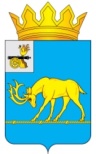 МУНИЦИПАЛЬНОЕ ОБРАЗОВАНИЕ «ТЕМКИНСКИЙ РАЙОН» СМОЛЕНСКОЙ ОБЛАСТИТЕМКИНСКИЙ РАЙОННЫЙ СОВЕТ ДЕПУТАТОВР Е Ш Е Н И Еот  26 мая 2023 года                                                                                                  № 47О внесении изменений в решение Темкинского районного Совета депутатов  от 23 декабря 2022 года №108 «Об утверждении местного бюджета муниципального района на 2023 год и на плановый период 2024 и 2025 годов»В соответствии с Бюджетным Кодексом Российской Федерации, Уставом муниципального образования «Темкинский район» Смоленской области                     (новая редакция) (с изменениями), решением Темкинского районного Совета депутатов от 15.11.2013 №113 «Об утверждении Положения о бюджетном процессе в муниципальном образовании «Темкинский район» Смоленской области», решением постоянной комиссии по экономическому развитию, бюджету, налогам и финансам Темкинский районный Совет депутатов  р е ш и л: 1. Внести в решение Темкинского районного Совета депутатов                         от 23 декабря 2022 года №108 «Об утверждении местного бюджета муниципального района на 2023 год и плановый период 2024 и 2025 годов» следующие изменения:1.1. статью 1 изложить в следующей редакции:«1. Утвердить основные характеристики местного бюджета муниципального образования «Темкинский район» Смоленской области             (далее - местный бюджет) на 2023 год:1) общий объем доходов местного бюджета в сумме 247513,0 тысяч рублей, в том числе объем безвозмездных поступлений в сумме 213800,5 тысяч рублей, из которых объем получаемых межбюджетных трансфертов – 213800,5 тысяч рублей;2) общий объем расходов местного бюджета в сумме 257234,4 тысяч рублей.3) дефицит местного бюджета в сумме 9721,4 тысяч рублей.2. Утвердить общий объем межбюджетных трансфертов, предоставляемых бюджетам сельских поселений из местного бюджета в 2023 году в сумме 25804,3 тысяч  рублей.3. Утвердить основные характеристики местного бюджета на плановый период 2024 и 2025 годов:1) общий объем доходов местного бюджета на 2024 год в сумме                 228109,3 тысяч рублей, в том числе объем безвозмездных поступлений в сумме 191082,1 тысяч рублей, из которых объем получаемых межбюджетных трансфертов – 191082,1 тысяч рублей, и на 2025 год в сумме 273444,5 тысяч рублей, в том числе объем безвозмездных поступлений в сумме 239676,2 тысяч рублей, из которых объем получаемых межбюджетных трансфертов – 239676,2 тысяч рублей;2) общий объем расходов местного бюджета на 2024 год в сумме 228109,3 тысяч рублей,  в том числе условно утвержденные расходы в сумме 3319,1 тысяч рублей и на 2025 год в сумме 273444,5 тысяч рублей, в том числе условно утвержденные расходы в сумме 6520,3 тысяч рублей.3) дефицит местного бюджета на 2024 год в сумме 0,0 тысяч рублей и на 2025 год в сумме 0,0 тыс. рублей.4. Утвердить общий объем межбюджетных трансфертов, предоставляемых бюджетам сельских поселений из местного бюджета в 2024 году в сумме                23347,4 тысяч  рублей и в 2025 году в сумме 22963,2 тысяч рублей.»;1.2. пункт 1 статьи 7 изложить в следующей редакции:«1. Утвердить объем бюджетных ассигнований на реализацию муниципальных программ на 2023  год в сумме 245991,3 тысяч рублей, в 2024 году в сумме 209999,5 тысяч рублей, в 2025 году в сумме 257112,0 тысяч рублей.»1.3. в статье 9 цифры «3605,7» заменить цифрами «3785,7»;1.4. в пункте 1 статьи 10  цифры «200,0» заменить цифрами «250,0»;1.5. в подпункте 1 пункта 1 статьи 13 цифры «1049,7» заменить цифрами «1836,4»;1.6. в пункте 1 статьи 18 цифры «2884,9» заменить цифрами «1075,9».2. Приложения №1, 2, 3 5, 6, 7, 8, 9, 10, 11, 12, 13, 14, 26 к решению Темкинского районного Совета депутатов от 23 декабря 2022 года №108              «Об утверждении местного бюджета муниципального района на 2023 год и на плановый период 2024 и 2025 годов» изложить в следующей редакции:1) приложение №1 «Источники финансирования дефицита местного бюджета на 2023 год» согласно приложению №1 к настоящему решению;2)  приложение №2 «Источники финансирования дефицита местного бюджета на плановый период 2024 и 2025  годов» согласно приложению №2 к настоящему решению;3) приложение №3 «Прогнозируемые доходы местного бюджета, за исключением безвозмездных поступлений, на 2023 год» согласно приложению №3 к настоящему решению;4) приложение №5 «Прогнозируемые безвозмездные поступления в местный бюджет на 2023 год» согласно приложению №4 к настоящему решению;5) приложение №6 «Прогнозируемые безвозмездные поступления в местный бюджет на плановый период 2024 и 2025 годов» согласно приложению №5 к настоящему решению;6) приложение №7 «Распределение бюджетных ассигнований по разделам, подразделам, целевым статьям (муниципальным программам и непрограммным направлениям деятельности), группам (группам и подгруппам) видов расходов классификации расходов бюджетов на 2023 год» согласно приложению №6 к настоящему решению;7) приложение №8 «Распределение бюджетных ассигнований по разделам, подразделам, целевым статьям (муниципальным программам и непрограммным направлениям деятельности), группам (группам и подгруппам) видов расходов классификации расходов бюджетов на плановый период 2024 и 2025 годов» согласно приложению №7 к  настоящему решению;8) приложение №9 «Ведомственная структура расходов местного бюджета (распределение бюджетных ассигнований по главным распорядителям бюджетных средств, разделам, подразделам, целевым статьям (муниципальным программам и непрограммным направлениям деятельности), группам (группам и подгруппам) видов расходов классификации расходов бюджетов) на 2023 год» согласно приложению №8 к настоящему решению;9) приложение №10 «Ведомственная структура расходов местного бюджета (распределение бюджетных ассигнований по главным распорядителям бюджетных средств, разделам, подразделам, целевым статьям (муниципальным программам и непрограммным направлениям деятельности), группам (группам и подгруппам) видов расходов классификации расходов бюджетов) на плановый период 2024 и 2025 годов» согласно приложению №9 к настоящему решению;10) приложение №11 «Распределение бюджетных ассигнований по муниципальным и ведомственным программам и непрограммным направлениям деятельности на 2023 год» согласно приложению №10 к настоящему решению;11) приложение №12 «Распределение бюджетных ассигнований по муниципальным и ведомственным программам и непрограммным направлениям деятельности на плановый период 2024 и 2025 годов» согласно приложению №11 к настоящему решению;12) приложение №13 «Распределение бюджетных ассигнований по целевым статьям (муниципальным программам и непрограммным направлениям деятельности), группам (группам и подгруппам) видов расходов классификации расходов бюджетов на 2023 год» согласно приложению №12 к настоящему решению;13) приложение №14 «Распределение бюджетных ассигнований по целевым статьям (муниципальным программам и непрограммным направлениям деятельности), группам (группам и подгруппам) видов расходов классификации расходов бюджетов на плановый период 2024 и 2025 годов» согласно приложению №13 к настоящему решению;14)  приложение №26 «Распределение иных межбюджетных трансфертов из бюджета муниципального района бюджетам сельских поселений между бюджетами сельских поселений Темкинского района Смоленской области на 2023 год» согласно приложению №14 к настоящему решению.3. Настоящее решение вступает в силу со дня его официального опубликования  в районной газете «Заря».4. Контроль за исполнением настоящего решения возложить на постоянную   комиссию по экономическому развитию, бюджету, налогам и финансам  (председатель Т.Н. Силанова).Приложение №1к решению Темкинского районного Совета депутатов      от «26» мая 2023 года №Приложение №1Источники финансирования дефицита местного бюджета на 2023 год(рублей)Приложение №2к решению Темкинского районного Совета депутатов      от «26» мая 2023 года №Приложение №2Источники финансирования дефицита местного бюджета на плановый период 2024 и 2025  годов(рублей)Приложение №3к решению Темкинского районного Совета депутатов       от «26» мая 2023 года  №  Приложение №3Прогнозируемые доходы местного бюджета, за исключением безвозмездных поступлений, на  2022 год(рублей)Приложение №4к решению Темкинского районного Совета депутатов       от «26» мая 2023 года  №  Приложение №5Прогнозируемые безвозмездные поступления в местный бюджет на 2023 год(рублей)Приложение №5к решению Темкинского районного Совета депутатов       от «26» мая 2023 года  №  Приложение №6Прогнозируемые безвозмездные поступления в местный бюджет на плановый период 2024 и 2025 годов(рублей)Приложение №6к решению Темкинского районного Совета депутатов       от «26» мая 2023 года  №  Приложение №7Распределение бюджетных ассигнований по разделам, подразделам, целевым статьям (муниципальным программам и непрограммным направлениям деятельности), группам (группам и подгруппам) видов расходов классификации расходов бюджетов на 2023 год( рублей)Приложение №7к решению Темкинского районного Совета депутатов       от «26» мая 2023 года  №  Приложение №8Распределение бюджетных ассигнований по разделам, подразделам, целевым статьям (муниципальным программам и непрограммным направлениям деятельности), группам (группам и подгруппам) видов расходов классификации расходов бюджетов на плановый период 2024 и 2025 годов( рублей)Приложение №8к решению Темкинского районного Совета депутатов       от «26» мая 2023 года  №  Приложение №9Ведомственная структура расходов местного бюджета (распределение бюджетных ассигнований по главным распорядителям бюджетных средств, разделам, подразделам, целевым статьям (муниципальным программам и непрограммным направлениям деятельности), группам (группам и подгруппам) видов расходов классификации расходов бюджетов)   на 2023 год(рублей)Приложение №9к решению Темкинского районного Совета депутатов       от «26» мая 2023 года  №  Приложение №10Ведомственная структура расходов местного бюджета (распределение бюджетных ассигнований по главным распорядителям бюджетных средств, разделам, подразделам, целевым статьям (муниципальным программам и непрограммным направлениям деятельности), группам (группам и подгруппам) видов расходов классификации расходов бюджетов) на плановый период 2024 и 2025 годов( рублей)Приложение №10к решению Темкинского районного Совета депутатов       от «26» мая 2023 года  №  Приложение №11Распределение бюджетных ассигнований по муниципальным  программам и непрограммным направлениям деятельности на 2023 год (рублей)Приложение №11к решению Темкинского районного Совета депутатов       от «26» мая 2023 года  №  Приложение №12Распределение бюджетных ассигнований по муниципальным  программам и непрограммным направлениям деятельности на плановый период 2024 и 2025 годов ( рублей)Приложение №12к решению Темкинского районного Совета депутатов       от «26» мая 2023 года  №  Приложение №13Распределение бюджетных ассигнований по целевым статьям (муниципальным программам и непрограммным направлениям деятельности), группам (группам и подгруппам) видов расходов классификации расходов бюджетов на 2023 год ( рублей)Приложение №13к решению Темкинского районного Совета депутатов       от «26» мая 2023 года  №  Приложение №14Распределение бюджетных ассигнований по целевым статьям (муниципальным программам и непрограммным направлениям деятельности), группам (группам и подгруппам) видов расходов классификации расходов бюджетов на плановый период 2024 и 2025 годов (рублей)Приложение №14к решению Темкинского районного Совета депутатов       от «26» мая 2023 года  №  Приложение №26Распределение иных межбюджетных трансфертов из бюджета муниципального района бюджетам сельских поселений между бюджетами сельских поселений Темкинского района Смоленской области на 2023 год                                                                                                                                                                                  (рублей)Расшифровка вносимых изменений в бюджет 2023 года(рублей)Расшифровка вносимых изменений в бюджетна плановый период 2024 и 2025 годы(рублей)Глава муниципального образования «Темкинский район»   Смоленской    областиПредседатель    Темкинского         районного   Совета   депутатовС.А. ГуляевЛ.Ю. ТерёхинаКодНаименование кода группы, подгруппы, статьи, вида источника финансирования дефицитов бюджетов, кода классификации операций сектора государственного управления, относящихся к источникам финансирования дефицитов бюджетовСумма12301 00 00 00 00 0000 000ИСТОЧНИКИ ВНУТРЕННЕГО ФИНАНСИРОВАНИЯ ДЕФИЦИТОВ БЮДЖЕТОВ9 721 400,0001 02 00 00 00 0000 000Кредиты кредитных организаций в валюте Российской Федерации0,0001 02 00 00 00 0000 700Привлечение кредитов от кредитных организаций в валюте Российской Федерации0,0001 02 00 00 05 0000 710Привлечение кредитов от кредитных организаций бюджетами муниципальных районов в валюте Российской Федерации0,0001 02 00 00 00 0000 800Погашение кредитов, предоставленных кредитными организациями в валюте Российской Федерации0,0001 02 00 00 05 0000 810Погашение бюджетами муниципальных районов кредитов от кредитных организаций в валюте Российской Федерации0,0001 03 00 00 00 0000 000Бюджетные кредиты из других бюджетов бюджетной системы Российской Федерации0,0001 03 01 00 00 0000 700Бюджетные кредиты из других бюджетов бюджетной системы Российской Федерации в валюте Российской Федерации0,0001 03 01 00 05 0000 710Привлечение кредитов из других бюджетов бюджетной системы Российской Федерации бюджетами муниципальных районов в валюте Российской Федерации0,0001 03 01 00 00 0000 800Погашение бюджетных кредитов, полученных из других бюджетов бюджетной системы Российской Федерации в валюте Российской Федерации0,0001 03 01 00 05 0000 810Погашение бюджетами муниципальных районов кредитов из других бюджетов бюджетной системы Российской Федерации в валюте Российской Федерации0,0001 05 00 00 00 0000 000Изменение остатков средств на счетах по учету средств бюджета9 721 400,0001 05 00 00 00 0000 500Увеличение остатков средств бюджетов-247 513 037,2201 05 02 00 00 0000 500Увеличение прочих остатков средств бюджетов-247 513 037,2201 05 02 01 00 0000 510Увеличение прочих остатков денежных средств бюджетов-247 513 037,2201 05 02 01 05 0000 510Увеличение прочих остатков денежных средств бюджетов муниципальных районов-247 513 037,2201 05 00 00 00 0000 600Уменьшение остатков средств бюджетов257 234 437,2201 05 02 00 00 0000 600Уменьшение прочих остатков средств бюджетов257 234 437,2201 05 02 01 00 0000 610Уменьшение прочих остатков денежных средств бюджетов257 234 437,2201 05 02 01 05 0000 610Уменьшение прочих остатков денежных средств  бюджетов муниципальных районов257 234 437,22КодНаименование кода группы, подгруппы, статьи, вида источника финансирования дефицитов бюджетов, кода классификации операций сектора государственного управления, относящихся к источникам финансирования дефицитов бюджетовСуммаСуммаКодНаименование кода группы, подгруппы, статьи, вида источника финансирования дефицитов бюджетов, кода классификации операций сектора государственного управления, относящихся к источникам финансирования дефицитов бюджетов20242025123401 00 00 00 00 0000 000ИСТОЧНИКИ ВНУТРЕННЕГО ФИНАНСИРОВАНИЯ ДЕФИЦИТОВ БЮДЖЕТОВ0,000,0001 02 00 00 00 0000 000Кредиты кредитных организаций в валюте Российской Федерации0,000,0001 02 00 00 00 0000 700Привлечение кредитов от кредитных организаций в валюте Российской Федерации0,000,0001 02 00 00 05 0000 710Привлечение кредитов от кредитных организаций бюджетами муниципальных районов в валюте Российской Федерации0,000,0001 02 00 00 00 0000 800Погашение кредитов, предоставленных кредитными организациями в валюте Российской Федерации0,000,0001 02 00 00 05 0000 810Погашение бюджетами муниципальных районов кредитов от кредитных организаций в валюте Российской Федерации0,000,0001 03 00 00 00 0000 000Бюджетные кредиты из других бюджетов бюджетной системы Российской Федерации0,000,0001 03 01 00 00 0000 700Бюджетные кредиты из других бюджетов бюджетной системы Российской Федерации в валюте Российской Федерации0,000,0001 03 01 00 05 0000 710Привлечение кредитов из других бюджетов бюджетной системы Российской Федерации бюджетами муниципальных районов в валюте Российской Федерации0,000,0001 03 01 00 00 0000 800Погашение бюджетных кредитов, полученных из других бюджетов бюджетной системы Российской Федерации в валюте Российской Федерации0,000,0001 03 01 00 05 0000 810Погашение бюджетами муниципальных районов кредитов из других бюджетов бюджетной системы Российской Федерации в валюте Российской Федерации0,000,0001 05 00 00 00 0000 000Изменение остатков средств на счетах по учету средств бюджета0,000,0001 05 00 00 00 0000 500Увеличение остатков средств бюджетов-228 109 315,86-327 867 419,9601 05 02 00 00 0000 500Увеличение прочих остатков средств бюджетов-228 109 315,86-327 867 419,9601 05 02 01 00 0000 510Увеличение прочих остатков денежных средств бюджетов-228 109 315,86-327 867 419,9601 05 02 01 05 0000 510Увеличение прочих остатков денежных средств бюджетов муниципальных районов-228 109 315,86-327 867 419,9601 05 00 00 00 0000 600Уменьшение остатков средств бюджетов228 109 315,86327 867 419,9601 05 02 00 00 0000 600Уменьшение прочих остатков средств бюджетов228 109 315,86327 867 419,9601 05 02 01 00 0000 610Уменьшение прочих остатков денежных средств бюджетов228 109 315,86327 867 419,9601 05 02 01 05 0000 610Уменьшение прочих остатков денежных средств  бюджетов муниципальных районов228 109 315,86327 867 419,96Кодбюджетной классификации Российской ФедерацииНаименованиедоходовСумма1231 00 00000 00 0000 000НАЛОГОВЫЕ И НЕНАЛОГОВЫЕ ДОХОДЫ+3 204 200,001 14 00000 00 0000 000ДОХОДЫ ОТ ПРОДАЖИ МАТЕРИАЛЬНЫХ И НЕМАТЕРИАЛЬНЫХ АКТИВОВ  +3 204 200,001 14 06000 00 0000 430Доходы от продажи земельных участков, находящихся в государственной и муниципальной собственности+3 204 200,00КодНаименование кода вида доходовСумма1232 00 00000 00 0000 000БЕЗВОЗМЕЗДНЫЕ ПОСТУПЛЕНИЯ+8 125 256,002 02 00000 00 0000 000Безвозмездные поступления от других бюджетов бюджетной системы Российской Федерации+8 125 256,002 02 15000 00 0000 150Дотации бюджетам субъектов Российской Федерации и муниципальных образований+1 461 000,002 02 15002 05 0000 150Дотации бюджетам муниципальных районов на поддержку мер по обеспечению сбалансированности бюджетов+1 461 000,002 02 2000 00 0000 150Субсидии бюджетам субъектов Российской Федерации и муниципальных образований (межбюджетные субсидии)+5 140 950,002 02 25179 05 0000 150Субсидии бюджетам муниципальных районов на проведение мероприятий по обеспечению деятельности советников директора по воспитанию и взаимодействию с детскими общественными объединениями в общеобразовательных организациях-84 800,002 02 29999 05 0000 150Прочие субсидии бюджетам муниципальных районов+5 225 750,002 02 30000 00 0000 150Субвенции бюджетам субъектов Российской Федерации и муниципальных образований+1 523 306,002 02 30024 05 0000 150Субвенции бюджетам муниципальных районов на выполнение передаваемых полномочий субъектов Российской Федерации+1 523 306,00КодНаименование кода вида доходовСуммаСуммаКодНаименование кода вида доходов2024202512342 00 00000 00 0000 000БЕЗВОЗМЕЗДНЫЕ ПОСТУПЛЕНИЯ-572 000,00-572 000,002 02 00000 00 0000 000Безвозмездные поступления от других бюджетов бюджетной системы Российской Федерации-572 000,00-572 000,002 02 2000 00 0000 150Субсидии бюджетам субъектов Российской Федерации и муниципальных образований (межбюджетные субсидии)-572 000,00-572 000,002 02 25179 05 0000 150Субсидии бюджетам муниципальных районов на проведение мероприятий по обеспечению деятельности советников директора по воспитанию и взаимодействию с детскими общественными объединениями в общеобразовательных организациях-502 000,00-502 000,002 02 29999 05 0000 150Прочие субсидии бюджетам муниципальных районов-70 000,00-70 000,00НаименованиеНаименованиеРазделРазделПодразделПодразделЦелевая статьяЦелевая статьяВид расходовВид расходовСУММАСУММА112233445566ОБЩЕГОСУДАРСТВЕННЫЕ ВОПРОСЫОБЩЕГОСУДАРСТВЕННЫЕ ВОПРОСЫ0101+343100,00+343100,00Функционирование законодательных (представительных) органов государственной власти и представительных органов муниципальных образованийФункционирование законодательных (представительных) органов государственной власти и представительных органов муниципальных образований01010303-211000,00-211000,00Обеспечение деятельности законодательного  (представительного) органа властиОбеспечение деятельности законодательного  (представительного) органа власти0101030372200000007220000000+80000,00+80000,00Расходы на обеспечение функций органов местного самоуправленияРасходы на обеспечение функций органов местного самоуправления0101030372200001407220000140+80000,00+80000,00Закупка товаров, работ и услуг для обеспечения государственных (муниципальных) нуждЗакупка товаров, работ и услуг для обеспечения государственных (муниципальных) нужд0101030372200001407220000140200200+80000,00+80000,00Иные закупки товаров, работ и услуг для обеспечения государственных (муниципальных) нуждИные закупки товаров, работ и услуг для обеспечения государственных (муниципальных) нужд0101030372200001407220000140240240+80000,00+80000,00Депутаты законодательного (представительного) органа властиДепутаты законодательного (представительного) органа власти0101030372300000007230000000-291000,00-291000,00Расходы на обеспечение функций ДепутатовРасходы на обеспечение функций Депутатов0101030372300001407230000140-291000,00-291000,00Расходы на выплаты персоналу в целях обеспечения выполнения функций государственными (муниципальными) органами, казенными учреждениями, органами управления государственными внебюджетными фондамиРасходы на выплаты персоналу в целях обеспечения выполнения функций государственными (муниципальными) органами, казенными учреждениями, органами управления государственными внебюджетными фондами0101030372300001407230000140100100-291000,00-291000,00Расходы на выплаты персоналу государственных (муниципальных) органовРасходы на выплаты персоналу государственных (муниципальных) органов0101030372300001407230000140120120-291000,00-291000,00Функционирование Правительства Российской Федерации, высших исполнительных органов государственной власти субъектов Российской Федерации, местных администрацийФункционирование Правительства Российской Федерации, высших исполнительных органов государственной власти субъектов Российской Федерации, местных администраций01010404+240000,00+240000,00Муниципальная программа "Создание условий для эффективного муниципального управления в муниципальном образовании "Темкинский район" Смоленской области"Муниципальная программа "Создание условий для эффективного муниципального управления в муниципальном образовании "Темкинский район" Смоленской области"0101040401000000000100000000+85000,00+85000,00Комплексы процессных мероприятийКомплексы процессных мероприятий0101040401400000000140000000+85000,00+85000,00Комплекс процессных мероприятий "Обеспечение деятельности Администрации муниципального образования "Темкинский район" Смоленской области"Комплекс процессных мероприятий "Обеспечение деятельности Администрации муниципального образования "Темкинский район" Смоленской области"0101040401402000000140200000+85000,00+85000,00Расходы на обеспечение функций органов местного самоуправленияРасходы на обеспечение функций органов местного самоуправления0101040401402001400140200140+85000,00+85000,00Закупка товаров, работ и услуг для обеспечения государственных (муниципальных) нуждЗакупка товаров, работ и услуг для обеспечения государственных (муниципальных) нужд0101040401402001400140200140200200+85000,00+85000,00Иные закупки товаров, работ и услуг для обеспечения государственных (муниципальных) нуждИные закупки товаров, работ и услуг для обеспечения государственных (муниципальных) нужд0101040401402001400140200140240240+85000,00+85000,00Муниципальная программа "Информатизация Администрации муниципального образования "Темкинский район" Смоленской области"Муниципальная программа "Информатизация Администрации муниципального образования "Темкинский район" Смоленской области"0101040403000000000300000000+155000,00+155000,00Комплексы процессных мероприятийКомплексы процессных мероприятий0101040403400000000340000000+155000,00+155000,00Комплекс процессных мероприятий "Создание комплексной системы защиты информации в Администрации муниципального образования"Комплекс процессных мероприятий "Создание комплексной системы защиты информации в Администрации муниципального образования"0101040403402000000340200000+155000,00+155000,00Расходы на реализацию мероприятий в рамках муниципальных программРасходы на реализацию мероприятий в рамках муниципальных программ0101040403402200000340220000+155000,00+155000,00Закупка товаров, работ и услуг для обеспечения государственных (муниципальных) нуждЗакупка товаров, работ и услуг для обеспечения государственных (муниципальных) нужд0101040403402200000340220000200200+155000,00+155000,00Иные закупки товаров, работ и услуг для обеспечения государственных (муниципальных) нуждИные закупки товаров, работ и услуг для обеспечения государственных (муниципальных) нужд0101040403402200000340220000240240+155000,00+155000,00Резервные фондыРезервные фонды01011111+50000,00+50000,00Резервные фондыРезервные фонды0101111180000000008000000000+50000,00+50000,00Резервные фонды местных администрацийРезервные фонды местных администраций0101111180000277708000027770+50000,00+50000,00Иные бюджетные ассигнованияИные бюджетные ассигнования0101111180000277708000027770800800+50000,00+50000,00Резервные средстваРезервные средства0101111180000277708000027770870870+50000,00+50000,00Другие общегосударственные вопросыДругие общегосударственные вопросы01011313+264100,00+264100,00Муниципальная программа "Создание условий для эффективного муниципального управления в муниципальном образовании "Темкинский район" Смоленской области"Муниципальная программа "Создание условий для эффективного муниципального управления в муниципальном образовании "Темкинский район" Смоленской области"0101131301000000000100000000+214100,00+214100,00Комплексы процессных мероприятийКомплексы процессных мероприятий0101131301400000000140000000+214100,00+214100,00Комплекс процессных мероприятий "Материально-техническое и транспортное обеспечение органов местного самоуправления"Комплекс процессных мероприятий "Материально-техническое и транспортное обеспечение органов местного самоуправления"0101131301401000000140100000+214100,00+214100,00Расходы на обеспечение деятельности муниципальных учрежденийРасходы на обеспечение деятельности муниципальных учреждений0101131301401001500140100150+214100,00+214100,00Расходы на выплаты персоналу в целях обеспечения выполнения функций государственными (муниципальными) органами, казенными учреждениями, органами управления государственными внебюджетными фондамиРасходы на выплаты персоналу в целях обеспечения выполнения функций государственными (муниципальными) органами, казенными учреждениями, органами управления государственными внебюджетными фондами0101131301401001500140100150100100+61100,00+61100,00Расходы на выплаты персоналу казенных учрежденийРасходы на выплаты персоналу казенных учреждений0101131301401001500140100150110110+61100,00+61100,00Закупка товаров, работ и услуг для обеспечения государственных (муниципальных) нуждЗакупка товаров, работ и услуг для обеспечения государственных (муниципальных) нужд0101131301401001500140100150200200+153000,00+153000,00Иные закупки товаров, работ и услуг для обеспечения государственных (муниципальных) нуждИные закупки товаров, работ и услуг для обеспечения государственных (муниципальных) нужд0101131301401001500140100150240240+153000,00+153000,00Муниципальная программа "Комплексные меры по профилактике правонарушений и усилению борьбы с преступностью в муниципальном образовании "Темкинский район" Смоленской области"Муниципальная программа "Комплексные меры по профилактике правонарушений и усилению борьбы с преступностью в муниципальном образовании "Темкинский район" Смоленской области"0101131306000000000600000000+50000,00+50000,00Комплексы процессных мероприятийКомплексы процессных мероприятий0101131306400000000640000000+50000,00+50000,00Комплекс процессных мероприятий "Предупреждение правонарушений и антиобщественных действий несовершеннолетних и молодежи"Комплекс процессных мероприятий "Предупреждение правонарушений и антиобщественных действий несовершеннолетних и молодежи"0101131306401000000640100000+50000,00+50000,00Расходы на реализацию мероприятий в рамках муниципальных программРасходы на реализацию мероприятий в рамках муниципальных программ0101131306401200000640120000+50000,00+50000,00Закупка товаров, работ и услуг для обеспечения государственных (муниципальных) нуждЗакупка товаров, работ и услуг для обеспечения государственных (муниципальных) нужд0101131306401200000640120000200200+50000,00+50000,00Иные закупки товаров, работ и услуг для обеспечения государственных (муниципальных) нуждИные закупки товаров, работ и услуг для обеспечения государственных (муниципальных) нужд0101131306401200000640120000240240+50000,00+50000,00НАЦИОНАЛЬНАЯ БЕЗОПАСНОСТЬ И ПРАВООХРАНИТЕЛЬНАЯ ДЕЯТЕЛЬНОСТЬНАЦИОНАЛЬНАЯ БЕЗОПАСНОСТЬ И ПРАВООХРАНИТЕЛЬНАЯ ДЕЯТЕЛЬНОСТЬ0303+15000,00+15000,00Защита населения и территории от чрезвычайных ситуаций природного и техногенного характера, пожарная безопасностьЗащита населения и территории от чрезвычайных ситуаций природного и техногенного характера, пожарная безопасность03031010+15000,00+15000,00Муниципальная программа "Защита населения и территорий от чрезвычайных ситуаций, обеспечение пожарной безопасности и безопасности людей на водных объектах в муниципальном образовании "Темкинский район" Смоленской области"Муниципальная программа "Защита населения и территорий от чрезвычайных ситуаций, обеспечение пожарной безопасности и безопасности людей на водных объектах в муниципальном образовании "Темкинский район" Смоленской области"0303101021000000002100000000+15000,00+15000,00Комплексы процессных мероприятийКомплексы процессных мероприятий0303101021400000002140000000+15000,00+15000,00Комплекс процессных мероприятий "Защита населения и территорий от чрезвычайных ситуаций, обеспечение пожарной безопасности и безопасности людей на водных объектах"Комплекс процессных мероприятий "Защита населения и территорий от чрезвычайных ситуаций, обеспечение пожарной безопасности и безопасности людей на водных объектах"0303101021401000002140100000+15000,00+15000,00Расходы на реализацию мероприятий в рамках муниципальных программРасходы на реализацию мероприятий в рамках муниципальных программ0303101021401200002140120000+15000,00+15000,00Закупка товаров, работ и услуг для обеспечения государственных (муниципальных) нуждЗакупка товаров, работ и услуг для обеспечения государственных (муниципальных) нужд0303101021401200002140120000200200+15000,00+15000,00Иные закупки товаров, работ и услуг для обеспечения государственных (муниципальных) нуждИные закупки товаров, работ и услуг для обеспечения государственных (муниципальных) нужд0303101021401200002140120000240240+15000,00+15000,00НАЦИОНАЛЬНАЯ ЭКОНОМИКАНАЦИОНАЛЬНАЯ ЭКОНОМИКА0404+5295750,00+5295750,00Дорожное хозяйство (дорожные фонды)Дорожное хозяйство (дорожные фонды)04040909+5295750,00+5295750,00Муниципальная программа "Развитие дорожно-транспортного комплекса муниципального образования "Темкинский район" Смоленской области"Муниципальная программа "Развитие дорожно-транспортного комплекса муниципального образования "Темкинский район" Смоленской области"0404090908000000000800000000+5295750,00+5295750,00Комплексы процессных мероприятийКомплексы процессных мероприятий0404090908400000000840000000+5295750,00+5295750,00Комплекс процессных мероприятий "Улучшение транспортно-эксплуатационных качеств автомобильных дорог общего пользования местного значения"Комплекс процессных мероприятий "Улучшение транспортно-эксплуатационных качеств автомобильных дорог общего пользования местного значения"0404090908402000000840200000+5295750,00+5295750,00Расходы на финансовое обеспечение дорожной деятельности в отношении автомобильных дорог общего пользованияРасходы на финансовое обеспечение дорожной деятельности в отношении автомобильных дорог общего пользования0404090908402204900840220490-53011,00-53011,00Закупка товаров, работ и услуг для обеспечения государственных (муниципальных) нуждЗакупка товаров, работ и услуг для обеспечения государственных (муниципальных) нужд0404090908402204900840220490200200-53011,00-53011,00Иные закупки товаров, работ и услуг для обеспечения государственных (муниципальных) нуждИные закупки товаров, работ и услуг для обеспечения государственных (муниципальных) нужд0404090908402204900840220490240240-53011,00-53011,00Проектирование, строительство, реконструкция, капитальный ремонт и ремонт автомобильных дорог общего пользования местного значения с твердым покрытием до сельских населенных пунктовПроектирование, строительство, реконструкция, капитальный ремонт и ремонт автомобильных дорог общего пользования местного значения с твердым покрытием до сельских населенных пунктов0404090908402S050008402S0500+5348761,00+5348761,00Закупка товаров, работ и услуг для обеспечения государственных (муниципальных) нуждЗакупка товаров, работ и услуг для обеспечения государственных (муниципальных) нужд0404090908402S050008402S0500200200+5348761,00+5348761,00Иные закупки товаров, работ и услуг для обеспечения государственных (муниципальных) нуждИные закупки товаров, работ и услуг для обеспечения государственных (муниципальных) нужд0404090908402S050008402S0500240240+5348761,00+5348761,00ЖИЛИЩНО-КОММУНАЛЬНОЕ ХОЗЯЙСТВОЖИЛИЩНО-КОММУНАЛЬНОЕ ХОЗЯЙСТВО0505+1050000,00+1050000,00Жилищное хозяйствоЖилищное хозяйство05050101+950000,00+950000,00Муниципальная программа "Обеспечение жилыми помещениями детей-сирот, детей, оставшихся без попечения родителей, лиц из числа детей-сирот и детей, оставшихся без попечения родителей в муниципальном образовании "Темкинский район" Смоленской области"Муниципальная программа "Обеспечение жилыми помещениями детей-сирот, детей, оставшихся без попечения родителей, лиц из числа детей-сирот и детей, оставшихся без попечения родителей в муниципальном образовании "Темкинский район" Смоленской области"0505010115000000001500000000+950000,00+950000,00Комплексы процессных мероприятийКомплексы процессных мероприятий0505010115400000001540000000+950000,00+950000,00Комплекс процессных мероприятий "Обеспечение жилыми помещениями детей-сирот и детей, оставшихся без попечения родителей"Комплекс процессных мероприятий "Обеспечение жилыми помещениями детей-сирот и детей, оставшихся без попечения родителей"0505010115401000001540100000+950000,00+950000,00Расходы на ремонт муниципальной собственностиРасходы на ремонт муниципальной собственности0505010115401200301540120030+950000,00+950000,00Закупка товаров, работ и услуг для обеспечения государственных (муниципальных) нуждЗакупка товаров, работ и услуг для обеспечения государственных (муниципальных) нужд0505010115401200301540120030200200+950000,00+950000,00Иные закупки товаров, работ и услуг для обеспечения государственных (муниципальных) нуждИные закупки товаров, работ и услуг для обеспечения государственных (муниципальных) нужд0505010115401200301540120030240240+950000,00+950000,00Коммунальное хозяйствоКоммунальное хозяйство05050202+100000,00+100000,00Муниципальная программа "Энергосбережение и повышение энергетической эффективности на территории муниципального образования "Темкинский район" Смоленской области"Муниципальная программа "Энергосбережение и повышение энергетической эффективности на территории муниципального образования "Темкинский район" Смоленской области"0505020213000000001300000000+100000,00+100000,00Комплексы процессных мероприятийКомплексы процессных мероприятий0505020213400000001340000000+100000,00+100000,00Комплекс процессных мероприятий "Энергосбережение и повышение энергетической эффективности в муниципальных учреждениях"Комплекс процессных мероприятий "Энергосбережение и повышение энергетической эффективности в муниципальных учреждениях"0505020213401000001340100000+100000,00+100000,00Расходы на реализацию мероприятий в рамках муниципальных программРасходы на реализацию мероприятий в рамках муниципальных программ0505020213401200001340120000+100000,00+100000,00Закупка товаров, работ и услуг для обеспечения государственных (муниципальных) нуждЗакупка товаров, работ и услуг для обеспечения государственных (муниципальных) нужд0505020213401200001340120000200200+100000,00+100000,00Иные закупки товаров, работ и услуг для обеспечения государственных (муниципальных) нуждИные закупки товаров, работ и услуг для обеспечения государственных (муниципальных) нужд0505020213401200001340120000240240+100000,00+100000,00ОБРАЗОВАНИЕОБРАЗОВАНИЕ0707+4054900,00+4054900,00Дошкольное образованиеДошкольное образование07070101+445500,00+445500,00Муниципальная программа "Развитие образования на территории муниципального образования "Темкинский район" Смоленской области"Муниципальная программа "Развитие образования на территории муниципального образования "Темкинский район" Смоленской области"0707010114000000001400000000+445500,00+445500,00Комплексы процессных мероприятийКомплексы процессных мероприятий0707010114400000001440000000+445500,00+445500,00Комплекс процессных мероприятий "Развитие дошкольного образования"Комплекс процессных мероприятий "Развитие дошкольного образования"0707010114401000001440100000+445500,00+445500,00Обеспечение государственных гарантий реализации прав на получение общедоступного и бесплатного дошкольного образованияОбеспечение государственных гарантий реализации прав на получение общедоступного и бесплатного дошкольного образования0707010114401801701440180170+445500,00+445500,00Предоставление субсидий бюджетным, автономным учреждениям и иным некоммерческим организациямПредоставление субсидий бюджетным, автономным учреждениям и иным некоммерческим организациям0707010114401801701440180170600600+445500,00+445500,00Субсидии бюджетным учреждениямСубсидии бюджетным учреждениям0707010114401801701440180170610610+445500,00+445500,00Общее образованиеОбщее образование07070202+3032000,00+3032000,00Муниципальная программа "Развитие образования на территории муниципального образования "Темкинский район" Смоленской области"Муниципальная программа "Развитие образования на территории муниципального образования "Темкинский район" Смоленской области"0707020214000000001400000000+3032000,00+3032000,00Региональные проекты, обеспечивающие достижение результатов федеральных проектов, входящих в состав национальных проектовРегиональные проекты, обеспечивающие достижение результатов федеральных проектов, входящих в состав национальных проектов0707020214100000001410000000+96700,00+96700,00Региональный проект, обеспечивающий достижение результатов федерального проекта, входящего в состав национального проекта "Современная школа"Региональный проект, обеспечивающий достижение результатов федерального проекта, входящего в состав национального проекта "Современная школа"07070202141E100000141E100000+181500,00+181500,00Обеспечение государственных гарантий реализации прав на получение общедоступного и бесплатного начального общего, основного общего, среднего общего образованияОбеспечение государственных гарантий реализации прав на получение общедоступного и бесплатного начального общего, основного общего, среднего общего образования07070202141E180180141E180180+251500,00+251500,00Предоставление субсидий бюджетным, автономным учреждениям и иным некоммерческим организациямПредоставление субсидий бюджетным, автономным учреждениям и иным некоммерческим организациям07070202141E180180141E180180600600+251500,00+251500,00Субсидии бюджетным учреждениямСубсидии бюджетным учреждениям07070202141E180180141E180180610610+251500,00+251500,00Обеспечение условий для функционирования центров цифрового и гуманитарного профилейОбеспечение условий для функционирования центров цифрового и гуманитарного профилей07070202141Е181710141Е181710-70000,00-70000,00Предоставление субсидий бюджетным, автономным учреждениям и иным некоммерческим организациямПредоставление субсидий бюджетным, автономным учреждениям и иным некоммерческим организациям07070202141Е181710141Е181710600600-70000,00-70000,00Субсидии бюджетным учреждениямСубсидии бюджетным учреждениям07070202141Е181710141Е181710610610-70000,00-70000,00Региональный проект, обеспечивающий достижение результатов федерального проекта, входящего в состав национального проекта "Патриотическое воспитание граждан"      Региональный проект, обеспечивающий достижение результатов федерального проекта, входящего в состав национального проекта "Патриотическое воспитание граждан"      07070202141ЕВ00000141ЕВ00000-84800,00-84800,00Проведение мероприятий по обеспечению деятельности советников директора по воспитанию и взаимодействию с детскими общественными объединениями в общеобразовательных организацияхПроведение мероприятий по обеспечению деятельности советников директора по воспитанию и взаимодействию с детскими общественными объединениями в общеобразовательных организациях07070202141ЕВ51790141ЕВ51790-84800,00-84800,00Предоставление субсидий бюджетным, автономным учреждениям и иным некоммерческим организациямПредоставление субсидий бюджетным, автономным учреждениям и иным некоммерческим организациям07070202141ЕВ51790141ЕВ51790600600-84800,00-84800,00Субсидии бюджетным учреждениямСубсидии бюджетным учреждениям07070202141ЕВ51790141ЕВ51790610610-84800,00-84800,00Комплексы процессных мероприятийКомплексы процессных мероприятий0707020214400000001440000000+2935300,00+2935300,00Комплекс процессных мероприятий "Развитие общего образования"Комплекс процессных мероприятий "Развитие общего образования"0707020214402000001440200000+2935300,00+2935300,00Расходы на обеспечение деятельности учреждений общего образованияРасходы на обеспечение деятельности учреждений общего образования0707020214402001501440200150+300000,00+300000,00Предоставление субсидий бюджетным, автономным учреждениям и иным некоммерческим организациямПредоставление субсидий бюджетным, автономным учреждениям и иным некоммерческим организациям0707020214402001501440200150600600+300000,00+300000,00Субсидии бюджетным учреждениямСубсидии бюджетным учреждениям0707020214402001501440200150610610+300000,00+300000,00Обеспечение государственных гарантий реализации прав на получение общедоступного и бесплатного начального общего, основного общего, среднего общего образованияОбеспечение государственных гарантий реализации прав на получение общедоступного и бесплатного начального общего, основного общего, среднего общего образования0707020214402801801440280180+2635300,00+2635300,00Предоставление субсидий бюджетным, автономным учреждениям и иным некоммерческим организациямПредоставление субсидий бюджетным, автономным учреждениям и иным некоммерческим организациям0707020214402801801440280180600600+2635300,00+2635300,00Субсидии бюджетным учреждениямСубсидии бюджетным учреждениям0707020214402801801440280180610610+2635300,00+2635300,00Дополнительное образование детейДополнительное образование детей07070303+437100,00+437100,00Муниципальная программа "Развитие образования на территории муниципального образования "Темкинский район" Смоленской области"Муниципальная программа "Развитие образования на территории муниципального образования "Темкинский район" Смоленской области"0707030314000000001400000000+392500,00+392500,00Комплексы процессных мероприятийКомплексы процессных мероприятий0707030314400000001440000000+392500,00+392500,00Комплекс процессных мероприятий "Развитие дополнительного образования Домом творчества"Комплекс процессных мероприятий "Развитие дополнительного образования Домом творчества"0707030314404000001440400000+392500,00+392500,00Расходы на обеспечение деятельности МБУ ДО "Темкинский ДТ"Расходы на обеспечение деятельности МБУ ДО "Темкинский ДТ"0707030314404001501440400150+392500,00+392500,00Предоставление субсидий бюджетным, автономным учреждениям и иным некоммерческим организациямПредоставление субсидий бюджетным, автономным учреждениям и иным некоммерческим организациям0707030314404001501440400150600600+392500,00+392500,00Субсидии бюджетным учреждениямСубсидии бюджетным учреждениям0707030314404001501440400150610610+392500,00+392500,00Муниципальная программа "Развитие культуры, спорта, туризма и молодежной политики на территории муниципального образования "Темкинский район" Смоленской области"Муниципальная программа "Развитие культуры, спорта, туризма и молодежной политики на территории муниципального образования "Темкинский район" Смоленской области"0707030316000000001600000000+44600,00+44600,00Комплексы процессных мероприятийКомплексы процессных мероприятий0707030316400000001640000000+44600,00+44600,00Комплекс процессных мероприятий "Развитие дополнительного образования в сфере культуры"Комплекс процессных мероприятий "Развитие дополнительного образования в сфере культуры"0707030316405000001640500000+44600,00+44600,00Обеспечение деятельности МБУ ДО "Темкинская ДМШ"Обеспечение деятельности МБУ ДО "Темкинская ДМШ"0707030316405001501640500150+44600,00+44600,00Предоставление субсидий бюджетным, автономным учреждениям и иным некоммерческим организациямПредоставление субсидий бюджетным, автономным учреждениям и иным некоммерческим организациям0707030316405001501640500150600600+44600,00+44600,00Субсидии бюджетным учреждениямСубсидии бюджетным учреждениям0707030316405001501640500150610610+44600,00+44600,00Другие вопросы в области образованияДругие вопросы в области образования07070909+140300,00+140300,00Комплекс процессных мероприятий "Обеспечение деятельности МКУ "Централизованная бухгалтерия муниципальных общеобразовательных учреждений"Комплекс процессных мероприятий "Обеспечение деятельности МКУ "Централизованная бухгалтерия муниципальных общеобразовательных учреждений"0707090914407000001440700000+140300,00+140300,00Расходы на обеспечение деятельности муниципальных учрежденийРасходы на обеспечение деятельности муниципальных учреждений0707090914407001501440700150+140300,00+140300,00Расходы на выплаты персоналу в целях обеспечения выполнения функций государственными (муниципальными) органами, казенными учреждениями, органами управления государственными внебюджетными фондамиРасходы на выплаты персоналу в целях обеспечения выполнения функций государственными (муниципальными) органами, казенными учреждениями, органами управления государственными внебюджетными фондами0707090914407001501440700150100100+140300,00+140300,00Расходы на выплаты персоналу казенных учрежденийРасходы на выплаты персоналу казенных учреждений0707090914407001501440700150110110+140300,00+140300,00КУЛЬТУРА, КИНЕМАТОГРАФИЯКУЛЬТУРА, КИНЕМАТОГРАФИЯ0808+1390500,00+1390500,00КультураКультура08080101+1390500,00+1390500,00Муниципальная программа "Развитие культуры, спорта, туризма и молодежной политики на территории муниципального образования "Темкинский район" Смоленской области"Муниципальная программа "Развитие культуры, спорта, туризма и молодежной политики на территории муниципального образования "Темкинский район" Смоленской области"0808010116000000001600000000+1390500,00+1390500,00Комплексы процессных мероприятийКомплексы процессных мероприятий0808010116400000001640000000+1390500,00+1390500,00Комплекс процессных мероприятий "Развитие культурно-досугового обслуживания населения"Комплекс процессных мероприятий "Развитие культурно-досугового обслуживания населения"0808010116401000001640100000+1023600,00+1023600,00Обеспечение деятельности МБУК "Централизованная клубная система"Обеспечение деятельности МБУК "Централизованная клубная система"0808010116401001501640100150+1023600,00+1023600,00Предоставление субсидий бюджетным, автономным учреждениям и иным некоммерческим организациямПредоставление субсидий бюджетным, автономным учреждениям и иным некоммерческим организациям0808010116401001501640100150600600+1023600,00+1023600,00Субсидии бюджетным учреждениямСубсидии бюджетным учреждениям0808010116401001501640100150610610+1023600,00+1023600,00Обеспечение деятельности МБУК "Темкинская МЦБС"Обеспечение деятельности МБУК "Темкинская МЦБС"0808010116402001501640200150+366900,00+366900,00Предоставление субсидий бюджетным, автономным учреждениям и иным некоммерческим организациямПредоставление субсидий бюджетным, автономным учреждениям и иным некоммерческим организациям0808010116402001501640200150600600+366900,00+366900,00Субсидии бюджетным учреждениямСубсидии бюджетным учреждениям0808010116402001501640200150610610+366900,00+366900,00СОЦИАЛЬНАЯ ПОЛИТИКАСОЦИАЛЬНАЯ ПОЛИТИКА1010-1628994,00-1628994,00Пенсионное обеспечениеПенсионное обеспечение10100101+180000,00+180000,00Обеспечение деятельности Администрации муниципального образованияОбеспечение деятельности Администрации муниципального образования1010010171000000007100000000+180000,00+180000,00Доплаты к пенсиям муниципальных служащихДоплаты к пенсиям муниципальных служащих1010010171300000007130000000+180000,00+180000,00Расходы по доплатам к пенсиям муниципальных служащихРасходы по доплатам к пенсиям муниципальных служащих1010010171300700007130070000+180000,00+180000,00Социальное обеспечение и иные выплаты населениюСоциальное обеспечение и иные выплаты населению1010010171300700007130070000300300+180000,00+180000,00Публичные нормативные социальные выплаты гражданамПубличные нормативные социальные выплаты гражданам1010010171300700007130070000310310+180000,00+180000,00Охрана семьи и детстваОхрана семьи и детства10100404-1808994,00-1808994,00Муниципальная программа "Обеспечение жилыми помещениями детей-сирот, детей, оставшихся без попечения родителей, лиц из числа детей-сирот и детей, оставшихся без попечения родителей в муниципальном образовании "Темкинский район" Смоленской области"Муниципальная программа "Обеспечение жилыми помещениями детей-сирот, детей, оставшихся без попечения родителей, лиц из числа детей-сирот и детей, оставшихся без попечения родителей в муниципальном образовании "Темкинский район" Смоленской области"1010040415000000001500000000-1808994,00-1808994,00Комплексы процессных мероприятийКомплексы процессных мероприятий1010040415400000001540000000-1808994,00-1808994,00Комплекс процессных мероприятий "Обеспечение жилыми помещениями детей-сирот и детей, оставшихся без попечения родителей"Комплекс процессных мероприятий "Обеспечение жилыми помещениями детей-сирот и детей, оставшихся без попечения родителей"1010040415401000001540100000-1808994,00-1808994,00Осуществление государственных полномочий по обеспечению детей-сирот и детей, оставшихся без попечения родителей, жилыми помещениямиОсуществление государственных полномочий по обеспечению детей-сирот и детей, оставшихся без попечения родителей, жилыми помещениями1010040415401802301540180230-1808994,00-1808994,00Капитальные вложения в объекты государственной (муниципальной) собственностиКапитальные вложения в объекты государственной (муниципальной) собственности1010040415401802301540180230400400-1808994,00-1808994,00Бюджетные инвестицииБюджетные инвестиции1010040415401802301540180230410410-1808994,00-1808994,00ФИЗИЧЕСКАЯ КУЛЬТУРА И СПОРТФИЗИЧЕСКАЯ КУЛЬТУРА И СПОРТ1111+22500,00+22500,00Физическая культураФизическая культура11110101+22500,00+22500,00Муниципальная программа "Развитие культуры, спорта, туризма и молодежной политики на территории муниципального образования "Темкинский район" Смоленской области"Муниципальная программа "Развитие культуры, спорта, туризма и молодежной политики на территории муниципального образования "Темкинский район" Смоленской области"1111010116000000001600000000+22500,00+22500,00Комплексы процессных мероприятийКомплексы процессных мероприятий1111010116400000001640000000+22500,00+22500,00Комплекс процессных мероприятий "Развитие физической культуры и спорта"Комплекс процессных мероприятий "Развитие физической культуры и спорта"1111010116403000001640300000+22500,00+22500,00Обеспечение деятельности МБУ ФОК "Олимп"Обеспечение деятельности МБУ ФОК "Олимп"1111010116403001501640300150+22500,00+22500,00Предоставление субсидий бюджетным, автономным учреждениям и иным некоммерческим организациямПредоставление субсидий бюджетным, автономным учреждениям и иным некоммерческим организациям1111010116403001501640300150600600+22500,00+22500,00Субсидии бюджетным учреждениямСубсидии бюджетным учреждениям1111010116403001501640300150610610+22500,00+22500,00МЕЖБЮДЖЕТНЫЕ ТРАНСФЕРТЫ ОБЩЕГО ХАРАКТЕРА БЮДЖЕТАМ БЮДЖЕТНОЙ СИСТЕМЫ РОССИЙСКОЙ ФЕДЕРАЦИИМЕЖБЮДЖЕТНЫЕ ТРАНСФЕРТЫ ОБЩЕГО ХАРАКТЕРА БЮДЖЕТАМ БЮДЖЕТНОЙ СИСТЕМЫ РОССИЙСКОЙ ФЕДЕРАЦИИ1414+786700,00+786700,00Прочие межбюджетные трансферты общего характераПрочие межбюджетные трансферты общего характера14140303+786700,00+786700,00Муниципальная программа «Управление муниципальными финансами в муниципальном образовании «Темкинский район» Смоленской области»Муниципальная программа «Управление муниципальными финансами в муниципальном образовании «Темкинский район» Смоленской области»1414030304000000000400000000+786700,00+786700,00Комплексы процессных мероприятийКомплексы процессных мероприятий1414030304400000000440000000+786700,00+786700,00Комплекс процессных мероприятий "Регулирование межбюджетных отношений"Комплекс процессных мероприятий "Регулирование межбюджетных отношений"1414030304401000000440100000+786700,00+786700,00Предоставление межбюджетных трансфертов из бюджета муниципального района бюджетам сельских поселенийПредоставление межбюджетных трансфертов из бюджета муниципального района бюджетам сельских поселений1414030304401Д002004401Д0020+786700,00+786700,00Межбюджетные трансфертыМежбюджетные трансферты1414030304401Д002004401Д0020500500+786700,00+786700,00Иные межбюджетные трансфертыИные межбюджетные трансферты1414030304401Д002004401Д0020540540+786700,00+786700,00НаименованиеРазделПодразделЦелевая статьяВид расходовСУММАСУММАНаименованиеРазделПодразделЦелевая статьяВид расходов202420251234567ОБРАЗОВАНИЕ07-572000,00-572000,00Общее образование0702-572000,00-572000,00Муниципальная программа "Развитие образования на территории муниципального образования "Темкинский район" Смоленской области"07021400000000-572000,00-572000,00Региональные проекты, обеспечивающие достижение результатов федеральных проектов, входящих в состав национальных проектов07021410000000-572000,00-572000,00Региональный проект, обеспечивающий достижение результатов федерального проекта, входящего в состав национального проекта "Современная школа"0702141Е100000-70000,00-70000,00Обеспечение условий для функционирования центров цифрового и гуманитарного профилей0702141Е181710-70000,00-70000,00Предоставление субсидий бюджетным, автономным учреждениям и иным некоммерческим организациям0702141Е181710600-70000,00-70000,00Субсидии бюджетным учреждениям0702141Е181710610-70000,00-70000,00Региональный проект, обеспечивающий достижение результатов федерального проекта, входящего в состав национального проекта "Патриотическое воспитание граждан"      0702141ЕВ00000-502000,00-502000,00Проведение мероприятий по обеспечению деятельности советников директора по воспитанию и взаимодействию с детскими общественными объединениями в общеобразовательных организациях0702141ЕВ51790-502000,00-502000,00Предоставление субсидий бюджетным, автономным учреждениям и иным некоммерческим организациям0702141ЕВ51790600-502000,00-502000,00Субсидии бюджетным учреждениям0702141ЕВ51790610-502000,00-502000,00НаименованиеКод главного распорядителя средств местного бюджетаРазделПодразделЦелевая статьяВид расходовСУММА1234567Администрация муниципального образования «Темкинский район» Смоленской области901+10753756,00ОБЩЕГОСУДАРСТВЕННЫЕ ВОПРОСЫ90101+554100,00Функционирование Правительства Российской Федерации, высших исполнительных органов государственной власти субъектов Российской Федерации, местных администраций9010104+240000,00Муниципальная программа "Создание условий для эффективного муниципального управления в муниципальном образовании "Темкинский район" Смоленской области"90101040100000000+85000,00Комплексы процессных мероприятий90101040140000000+85000,00Комплекс процессных мероприятий "Обеспечение деятельности Администрации муниципального образования "Темкинский район" Смоленской области"90101040140200000+85000,00Расходы на обеспечение функций органов местного самоуправления90101040140200140+85000,00Закупка товаров, работ и услуг для обеспечения государственных (муниципальных) нужд90101040140200140200+85000,00Иные закупки товаров, работ и услуг для обеспечения государственных (муниципальных) нужд90101040140200140240+85000,00Муниципальная программа "Информатизация Администрации муниципального образования "Темкинский район" Смоленской области"90101040300000000+155000,00Комплексы процессных мероприятий90101040340000000+155000,00Комплекс процессных мероприятий "Создание комплексной системы защиты информации в Администрации муниципального образования"90101040340200000+155000,00Расходы на реализацию мероприятий в рамках муниципальных программ90101040340220000+155000,00Закупка товаров, работ и услуг для обеспечения государственных (муниципальных) нужд90101040340220000200+155000,00Иные закупки товаров, работ и услуг для обеспечения государственных (муниципальных) нужд90101040340220000240+155000,00Резервные фонды9010111+50000,00Резервные фонды90101118000000000+50000,00Резервные фонды местных администраций90101118000027770+50000,00Иные бюджетные ассигнования90101118000027770800+50000,00Резервные средства90101118000027770870+50000,00Другие общегосударственные вопросы9010113+264100,00Муниципальная программа "Создание условий для эффективного муниципального управления в муниципальном образовании "Темкинский район" Смоленской области"90101130100000000+214100,00Комплексы процессных мероприятий90101130140000000+214100,00Комплекс процессных мероприятий "Материально-техническое и транспортное обеспечение органов местного самоуправления"90101130140100000+214100,00Расходы на обеспечение деятельности муниципальных учреждений90101130140100150+214100,00Расходы на выплаты персоналу в целях обеспечения выполнения функций государственными (муниципальными) органами, казенными учреждениями, органами управления государственными внебюджетными фондами90101130140100150100+61100,00Расходы на выплаты персоналу казенных учреждений90101130140100150110+61100,00Закупка товаров, работ и услуг для обеспечения государственных (муниципальных) нужд90101130140100150200+153000,00Иные закупки товаров, работ и услуг для обеспечения государственных (муниципальных) нужд90101130140100150240+153000,00Муниципальная программа "Комплексные меры по профилактике правонарушений и усилению борьбы с преступностью в муниципальном образовании "Темкинский район" Смоленской области"90101130600000000+50000,00Комплексы процессных мероприятий90101130640000000+50000,00Комплекс процессных мероприятий "Предупреждение правонарушений и антиобщественных действий несовершеннолетних и молодежи"90101130640100000+50000,00Расходы на реализацию мероприятий в рамках муниципальных программ90101130640120000+50000,00Закупка товаров, работ и услуг для обеспечения государственных (муниципальных) нужд90101130640120000200+50000,00Иные закупки товаров, работ и услуг для обеспечения государственных (муниципальных) нужд90101130640120000240+50000,00НАЦИОНАЛЬНАЯ БЕЗОПАСНОСТЬ И ПРАВООХРАНИТЕЛЬНАЯ ДЕЯТЕЛЬНОСТЬ90103+15000,00Защита населения и территории от чрезвычайных ситуаций природного и техногенного характера, пожарная безопасность9010310+15000,00Муниципальная программа "Защита населения и территорий от чрезвычайных ситуаций, обеспечение пожарной безопасности и безопасности людей на водных объектах в муниципальном образовании "Темкинский район" Смоленской области"90103102100000000+15000,00Комплексы процессных мероприятий90103102140000000+15000,00Комплекс процессных мероприятий "Защита населения и территорий от чрезвычайных ситуаций, обеспечение пожарной безопасности и безопасности людей на водных объектах"90103102140100000+15000,00Расходы на реализацию мероприятий в рамках муниципальных программ90103102140120000+15000,00Закупка товаров, работ и услуг для обеспечения государственных (муниципальных) нужд90103102140120000200+15000,00Иные закупки товаров, работ и услуг для обеспечения государственных (муниципальных) нужд90103102140120000240+15000,00НАЦИОНАЛЬНАЯ ЭКОНОМИКА90104+5295750,00Дорожное хозяйство (дорожные фонды)9010409+5295750,00Муниципальная программа "Развитие дорожно-транспортного комплекса муниципального образования "Темкинский район" Смоленской области"90104090800000000+5295750,00Комплексы процессных мероприятий90104090840000000+5295750,00Комплекс процессных мероприятий "Улучшение транспортно-эксплуатационных качеств автомобильных дорог общего пользования местного значения"90104090840200000+5295750,00Расходы на финансовое обеспечение дорожной деятельности в отношении автомобильных дорог общего пользования90104090840220490-53011,00Закупка товаров, работ и услуг для обеспечения государственных (муниципальных) нужд90104090840220490200-53011,00Иные закупки товаров, работ и услуг для обеспечения государственных (муниципальных) нужд90104090840220490240-53011,00Проектирование, строительство, реконструкция, капитальный ремонт и ремонт автомобильных дорог общего пользования местного значения с твердым покрытием до сельских населенных пунктов901040908402S0500+5348761,00Закупка товаров, работ и услуг для обеспечения государственных (муниципальных) нужд901040908402S0500200+5348761,00Иные закупки товаров, работ и услуг для обеспечения государственных (муниципальных) нужд901040908402S0500240+5348761,00ЖИЛИЩНО-КОММУНАЛЬНОЕ ХОЗЯЙСТВО90105+1050000,00Жилищное хозяйство9010501+950000,00Муниципальная программа "Обеспечение жилыми помещениями детей-сирот, детей, оставшихся без попечения родителей, лиц из числа детей-сирот и детей, оставшихся без попечения родителей в муниципальном образовании "Темкинский район" Смоленской области"90105011500000000+950000,00Комплексы процессных мероприятий90105011540000000+950000,00Комплекс процессных мероприятий "Обеспечение жилыми помещениями детей-сирот и детей, оставшихся без попечения родителей"90105011540100000+950000,00Расходы на ремонт муниципальной собственности90105011540120030+950000,00Закупка товаров, работ и услуг для обеспечения государственных (муниципальных) нужд90105011540120030200+950000,00Иные закупки товаров, работ и услуг для обеспечения государственных (муниципальных) нужд90105011540120030240+950000,00Коммунальное хозяйство9010502+100000,00Муниципальная программа "Энергосбережение и повышение энергетической эффективности на территории муниципального образования "Темкинский район" Смоленской области"90105021300000000+100000,00Комплексы процессных мероприятий90105021340000000+100000,00Комплекс процессных мероприятий "Энергосбережение и повышение энергетической эффективности в муниципальных учреждениях"90105021340100000+100000,00Расходы на реализацию мероприятий в рамках муниципальных программ90105021340120000+100000,00Закупка товаров, работ и услуг для обеспечения государственных (муниципальных) нужд90105021340120000200+100000,00Иные закупки товаров, работ и услуг для обеспечения государственных (муниципальных) нужд90105021340120000240+100000,00ОБРАЗОВАНИЕ90107+4054900,00Дошкольное образование9010701+445500,00Муниципальная программа "Развитие образования на территории муниципального образования "Темкинский район" Смоленской области"90107011400000000+445500,00Комплексы процессных мероприятий90107011440000000+445500,00Комплекс процессных мероприятий "Развитие дошкольного образования"90107011440100000+445500,00Обеспечение государственных гарантий реализации прав на получение общедоступного и бесплатного дошкольного образования90107011440180170+445500,00Предоставление субсидий бюджетным, автономным учреждениям и иным некоммерческим организациям90107011440180170600+445500,00Субсидии бюджетным учреждениям90107011440180170610+445500,00Общее образование9010702+3032000,00Муниципальная программа "Развитие образования на территории муниципального образования "Темкинский район" Смоленской области"90107021400000000+3032000,00Региональные проекты, обеспечивающие достижение результатов федеральных проектов, входящих в состав национальных проектов90107021410000000+96700,00Региональный проект, обеспечивающий достижение результатов федерального проекта, входящего в состав национального проекта "Современная школа"9010702141E100000+181500,00Обеспечение государственных гарантий реализации прав на получение общедоступного и бесплатного начального общего, основного общего, среднего общего образования9010702141E180180+251500,00Предоставление субсидий бюджетным, автономным учреждениям и иным некоммерческим организациям9010702141E180180600+251500,00Субсидии бюджетным учреждениям9010702141E180180610+251500,00Обеспечение условий для функционирования центров цифрового и гуманитарного профилей9010702141Е181710-70000,00Предоставление субсидий бюджетным, автономным учреждениям и иным некоммерческим организациям9010702141Е181710600-70000,00Субсидии бюджетным учреждениям9010702141Е181710610-70000,00Региональный проект, обеспечивающий достижение результатов федерального проекта, входящего в состав национального проекта "Патриотическое воспитание граждан"      9010702141ЕВ00000-84800,00Проведение мероприятий по обеспечению деятельности советников директора по воспитанию и взаимодействию с детскими общественными объединениями в общеобразовательных организациях9010702141ЕВ51790-84800,00Предоставление субсидий бюджетным, автономным учреждениям и иным некоммерческим организациям9010702141ЕВ51790600-84800,00Субсидии бюджетным учреждениям9010702141ЕВ51790610-84800,00Комплексы процессных мероприятий90107021440000000+2935300,00Комплекс процессных мероприятий "Развитие общего образования"90107021440200000Расходы на обеспечение деятельности учреждений общего образования90107021440200150+300000,00Предоставление субсидий бюджетным, автономным учреждениям и иным некоммерческим организациям90107021440200150600+300000,00Субсидии бюджетным учреждениям90107021440200150610+300000,00Обеспечение государственных гарантий реализации прав на получение общедоступного и бесплатного начального общего, основного общего, среднего общего образования90107021440280180+2635300,00Предоставление субсидий бюджетным, автономным учреждениям и иным некоммерческим организациям90107021440280180600+2635300,00Субсидии бюджетным учреждениям90107021440280180610+2635300,00Дополнительное образование детей9010703+437100,00Муниципальная программа "Развитие образования на территории муниципального образования "Темкинский район" Смоленской области"90107031400000000+392500,00Комплексы процессных мероприятий90107031440000000+392500,00Комплекс процессных мероприятий "Развитие дополнительного образования Домом творчества"90107031440400000+392500,00Расходы на обеспечение деятельности МБУ ДО "Темкинский ДТ"90107031440400150+392500,00Предоставление субсидий бюджетным, автономным учреждениям и иным некоммерческим организациям90107031440400150600+392500,00Субсидии бюджетным учреждениям90107031440400150610+392500,00Муниципальная программа "Развитие культуры, спорта, туризма и молодежной политики на территории муниципального образования "Темкинский район" Смоленской области"90107031600000000+44600,00Комплексы процессных мероприятий90107031640000000+44600,00Комплекс процессных мероприятий "Развитие дополнительного образования в сфере культуры"90107031640500000+44600,00Обеспечение деятельности МБУ ДО "Темкинская ДМШ"90107031640500150+44600,00Предоставление субсидий бюджетным, автономным учреждениям и иным некоммерческим организациям90107031640500150600+44600,00Субсидии бюджетным учреждениям90107031640500150610+44600,00Другие вопросы в области образования9010709+140300,00Комплекс процессных мероприятий "Обеспечение деятельности МКУ "Централизованная бухгалтерия муниципальных общеобразовательных учреждений"90107091440700000+140300,00Расходы на обеспечение деятельности муниципальных учреждений90107091440700150+140300,00Расходы на выплаты персоналу в целях обеспечения выполнения функций государственными (муниципальными) органами, казенными учреждениями, органами управления государственными внебюджетными фондами90107091440700150100+140300,00Расходы на выплаты персоналу казенных учреждений90107091440700150110+140300,00КУЛЬТУРА, КИНЕМАТОГРАФИЯ90108+1390500,00Культура9010801+1390500,00Муниципальная программа "Развитие культуры, спорта, туризма и молодежной политики на территории муниципального образования "Темкинский район" Смоленской области"90108011600000000+1390500,00Комплексы процессных мероприятий90108011640000000+1390500,00Комплекс процессных мероприятий "Развитие культурно-досугового обслуживания населения"90108011640100000+1023600,00Обеспечение деятельности МБУК "Централизованная клубная система"90108011640100150+1023600,00Предоставление субсидий бюджетным, автономным учреждениям и иным некоммерческим организациям90108011640100150600+1023600,00Субсидии бюджетным учреждениям90108011640100150610+1023600,00Обеспечение деятельности МБУК "Темкинская МЦБС"90108011640200150+366900,00Предоставление субсидий бюджетным, автономным учреждениям и иным некоммерческим организациям90108011640200150600+366900,00Субсидии бюджетным учреждениям90108011640200150610+366900,00СОЦИАЛЬНАЯ ПОЛИТИКА90110-1628994,00Пенсионное обеспечение9011001+180000,00Обеспечение деятельности Администрации муниципального образования90110017100000000+180000,00Доплаты к пенсиям муниципальных служащих90110017130000000+180000,00Расходы по доплатам к пенсиям муниципальных служащих90110017130070000+180000,00Социальное обеспечение и иные выплаты населению90110017130070000300+180000,00Публичные нормативные социальные выплаты гражданам90110017130070000310+180000,00Охрана семьи и детства9011004-1808994,00Муниципальная программа "Обеспечение жилыми помещениями детей-сирот, детей, оставшихся без попечения родителей, лиц из числа детей-сирот и детей, оставшихся без попечения родителей в муниципальном образовании "Темкинский район" Смоленской области"90110041500000000-1808994,00Комплексы процессных мероприятий90110041540000000-1808994,00Комплекс процессных мероприятий "Обеспечение жилыми помещениями детей-сирот и детей, оставшихся без попечения родителей"90110041540100000-1808994,00Осуществление государственных полномочий по обеспечению детей-сирот и детей, оставшихся без попечения родителей, жилыми помещениями90110041540180230-1808994,00Капитальные вложения в объекты государственной (муниципальной) собственности90110041540180230400-1808994,00Бюджетные инвестиции90110041540180230410-1808994,00ФИЗИЧЕСКАЯ КУЛЬТУРА И СПОРТ90111+22500,00Физическая культура9011101+22500,00Муниципальная программа "Развитие культуры, спорта, туризма и молодежной политики на территории муниципального образования "Темкинский район" Смоленской области"90111011600000000+22500,00Комплексы процессных мероприятий90111011640000000+22500,00Комплекс процессных мероприятий "Развитие физической культуры и спорта"90111011640300000+22500,00Обеспечение деятельности МБУ ФОК "Олимп"90111011640300150+22500,00Предоставление субсидий бюджетным, автономным учреждениям и иным некоммерческим организациям90111011640300150600+22500,00Субсидии бюджетным учреждениям90111011640300150610+22500,00Темкинский районный Совет депутатов902-211000,00ОБЩЕГОСУДАРСТВЕННЫЕ ВОПРОСЫ90201-211000,00Функционирование законодательных (представительных) органов государственной власти и представительных органов муниципальных образований9020103-211000,00Обеспечение деятельности законодательного  (представительного) органа власти90201037220000000+80000,00Расходы на обеспечение функций органов местного самоуправления90201037220000140+80000,00Закупка товаров, работ и услуг для обеспечения государственных (муниципальных) нужд90201037220000140200+80000,00Иные закупки товаров, работ и услуг для обеспечения государственных (муниципальных) нужд90201037220000140240+80000,00Депутаты законодательного (представительного) органа власти90201037230000000-291000,00Расходы на обеспечение функций Депутатов90201037230000140-291000,00Расходы на выплаты персоналу в целях обеспечения выполнения функций государственными (муниципальными) органами, казенными учреждениями, органами управления государственными внебюджетными фондами90201037230000140100-291000,00Расходы на выплаты персоналу государственных (муниципальных) органов90201037230000140120-291000,00Финансовое образование Администрации муниципального образования «Темкинский район» Смоленской области903+786700,00МЕЖБЮДЖЕТНЫЕ ТРАНСФЕРТЫ ОБЩЕГО ХАРАКТЕРА БЮДЖЕТАМ БЮДЖЕТНОЙ СИСТЕМЫ РОССИЙСКОЙ ФЕДЕРАЦИИ90314+786700,00Прочие межбюджетные трансферты общего характера9031403+786700,00Муниципальная программа «Управление муниципальными финансами в муниципальном образовании «Темкинский район» Смоленской области»90314030400000000+786700,00Комплексы процессных мероприятий90314030440000000+786700,00Комплекс процессных мероприятий "Регулирование межбюджетных отношений"90314030440100000+786700,00Предоставление межбюджетных трансфертов из бюджета муниципального района бюджетам сельских поселений903140304401Д0020+786700,00Межбюджетные трансферты903140304401Д0020500+786700,00Иные межбюджетные трансферты903140304401Д0020540+786700,00НаименованиеКод главного распорядителя средств местного бюджетаРазделПодразделЦелевая статьяВид расходовСУММАСУММАНаименованиеКод главного распорядителя средств местного бюджетаРазделПодразделЦелевая статьяВид расходов2024202512345678Администрация муниципального образования "Темкинский район" Смоленской области901-572000,00-572000,00ОБРАЗОВАНИЕ90107-572000,00-572000,00Общее образование9010702-572000,00-572000,00Муниципальная программа "Развитие образования на территории муниципального образования "Темкинский район" Смоленской области"90107021400000000-572000,00-572000,00Региональные проекты, обеспечивающие достижение результатов федеральных проектов, входящих в состав национальных проектов90107021410000000-572000,00-572000,00Региональный проект, обеспечивающий достижение результатов федерального проекта, входящего в состав национального проекта "Современная школа"9010702141Е100000-70000,00-70000,00Обеспечение условий для функционирования центров цифрового и гуманитарного профилей9010702141Е181710-70000,00-70000,00Предоставление субсидий бюджетным, автономным учреждениям и иным некоммерческим организациям9010702141Е181710600-70000,00-70000,00Субсидии бюджетным учреждениям9010702141Е181710610-70000,00-70000,00Региональный проект, обеспечивающий достижение результатов федерального проекта, входящего в состав национального проекта "Патриотическое воспитание граждан"      9010702141ЕВ00000-502000,00-502000,00Проведение мероприятий по обеспечению деятельности советников директора по воспитанию и взаимодействию с детскими общественными объединениями в общеобразовательных организациях9010702141ЕВ51790-502000,00-502000,00Предоставление субсидий бюджетным, автономным учреждениям и иным некоммерческим организациям9010702141ЕВ51790600-502000,00-502000,00Субсидии бюджетным учреждениям9010702141ЕВ51790610-502000,00-502000,00НаименованиеЦелевая статьяКод главного распорядителя средств местного бюджета РазделПодразделВид расходовСУММА1234567Муниципальная программа "Создание условий для эффективного муниципального управления в муниципальном образовании "Темкинский район" Смоленской области"0100000000+299100,00Комплексы процессных мероприятий0140000000+299100,00Комплекс процессных мероприятий "Материально-техническое и транспортное обеспечение органов местного самоуправления"0140100000+214100,00Расходы на обеспечение деятельности муниципальных учреждений0140100150+214100,00Администрация муниципального образования "Темкинский район" Смоленской области0140100150901+214100,00ОБЩЕГОСУДАРСТВЕННЫЕ ВОПРОСЫ014010015090101+214100,00Другие общегосударственные вопросы01401001509010113+214100,00Расходы на выплаты персоналу в целях обеспечения выполнения функций государственными (муниципальными) органами, казенными учреждениями, органами управления государственными внебюджетными фондами01401001509010113100+61100,00Расходы на выплаты персоналу казенных учреждений01401001509010113110+61100,00Закупка товаров, работ и услуг для обеспечения государственных (муниципальных) нужд01401001509010113200+153000,00Иные закупки товаров, работ и услуг для обеспечения государственных (муниципальных) нужд01401001509010113240+153000,00Комплекс процессных мероприятий "Обеспечение деятельности Администрации муниципального образования "Темкинский район" Смоленской области"0140200000+85000,00Расходы на обеспечение функций органов местного самоуправления0140200140+85000,00Администрация муниципального образования "Темкинский район" Смоленской области0140200140901+85000,00ОБЩЕГОСУДАРСТВЕННЫЕ ВОПРОСЫ014020014090101+85000,00Функционирование Правительства Российской Федерации, высших исполнительных органов государственной власти субъектов Российской Федерации, местных администраций01402001409010104+85000,00Закупка товаров, работ и услуг для обеспечения государственных (муниципальных) нужд01402001409010104200+85000,00Иные закупки товаров, работ и услуг для обеспечения государственных (муниципальных) нужд01402001409010104240+85000,00Муниципальная программа "Информатизация Администрации муниципального образования "Темкинский район" Смоленской области"0300000000+155000,00Комплексы процессных мероприятий0340000000+155000,00Комплекс процессных мероприятий "Создание комплексной системы защиты информации в Администрации муниципального образования"0340200000+155000,00Расходы на реализацию мероприятий в рамках муниципальных программ0340220000+155000,00Администрация муниципального образования "Темкинский район" Смоленской области0340220000901+155000,00ОБЩЕГОСУДАРСТВЕННЫЕ ВОПРОСЫ034022000090101+155000,00Функционирование Правительства Российской Федерации, высших исполнительных органов государственной власти субъектов Российской Федерации, местных администраций03402200009010104+155000,00Закупка товаров, работ и услуг для обеспечения государственных (муниципальных) нужд03402200009010104200+155000,00Иные закупки товаров, работ и услуг для обеспечения государственных (муниципальных) нужд03402200009010104240+155000,00Муниципальная программа "Управление муниципальными финансами в муниципальном образовании "Темкинский район" Смоленской области"0400000000+786700,00Комплексы процессных мероприятий0440000000+786700,00Комплекс процессных мероприятий "Регулирование межбюджетных отношений"0440100000+786700,00Предоставление межбюджетных трансфертов из бюджета муниципального района бюджетам сельских поселений04401Д0020+786700,00Финансовое управление Администрации муниципального образования "Темкинский район" Смоленской области04401Д0020903+786700,00МЕЖБЮДЖЕТНЫЕ ТРАНСФЕРТЫ ОБЩЕГО ХАРАКТЕРА БЮДЖЕТАМ БЮДЖЕТНОЙ СИСТЕМЫ РОССИЙСКОЙ ФЕДЕРАЦИИ04401Д002090314+786700,00Прочие межбюджетные трансферты общего характера04401Д00209031403+786700,00Межбюджетные трансферты04401Д00209031403500+786700,00Иные межбюджетные трансферты04401Д00209031403540+786700,00Муниципальная программа "Комплексные меры по профилактике правонарушений и усилению борьбы с преступностью в муниципальном образовании "Темкинский район" Смоленской области"0600000000+50000,00Комплексы процессных мероприятий0640000000+50000,00Комплекс процессных мероприятий "Предупреждение правонарушений и антиобщественных действий несовершеннолетних и молодежи"0640100000+50000,00Расходы на реализацию мероприятий в рамках муниципальных программ0640120000+50000,00Администрация муниципального образования "Темкинский район" Смоленской области0640120000901+50000,00ОБЩЕГОСУДАРСТВЕННЫЕ ВОПРОСЫ064012000090101+50000,00Другие общегосударственные вопросы06401200009010113+50000,00Закупка товаров, работ и услуг для обеспечения государственных (муниципальных) нужд06401200009010113200+50000,00Иные закупки товаров, работ и услуг для обеспечения государственных (муниципальных) нужд06401200009010113240+50000,00Муниципальная программа "Развитие дорожно-транспортного комплекса муниципального образования "Темкинский район" Смоленской области"0800000000+5295750,00Комплексы процессных мероприятий0840000000+5295750,00Комплекс процессных мероприятий "Улучшение транспортно-эксплуатационных качеств автомобильных дорог общего пользования местного значения"0840200000-53011,00Расходы на финансовое обеспечение дорожной деятельности в отношении автомобильных дорог общего пользования0840220490-53011,00Администрация муниципального образования "Темкинский район" Смоленской области0840220490901-53011,00НАЦИОНАЛЬНАЯ ЭКОНОМИКА084022049090104-53011,00Дорожное хозяйство (дорожные фонды)08402204909010409-53011,00Закупка товаров, работ и услуг для обеспечения государственных (муниципальных) нужд08402204909010409200-53011,00Иные закупки товаров, работ и услуг для обеспечения государственных (муниципальных) нужд08402204909010409240-53011,00Проектирование, строительство, реконструкция, капитальный ремонт и ремонт автомобильных дорог общего пользования местного значения с твердым покрытием до сельских населенных пунктов08402S0500+5348761,00Администрация муниципального образования "Темкинский район" Смоленской области08402S0500901+5348761,00НАЦИОНАЛЬНАЯ ЭКОНОМИКА08402S050090104+5348761,00Дорожное хозяйство (дорожные фонды)08402S05009010409+5348761,00Закупка товаров, работ и услуг для обеспечения государственных (муниципальных) нужд08402S05009010409200+5348761,00Иные закупки товаров, работ и услуг для обеспечения государственных (муниципальных) нужд08402S05009010409240+5348761,00Муниципальная программа "Энергосбережение и повышение энергетической эффективности на территории муниципального образования "Темкинский район" Смоленской области"1300000000+100000,00Комплексы процессных мероприятий1340000000+100000,00Комплекс процессных мероприятий "Энергосбережение и повышение энергетической эффективности в муниципальных учреждениях"1340100000+100000,00Расходы на реализацию мероприятий в рамках муниципальных программ1340120000+100000,00Администрация муниципального образования "Темкинский район" Смоленской области1340120000901+100000,00ЖИЛИЩНО-КОММУНАЛЬНОЕ ХОЗЯЙСТВО134012000090105+100000,00Коммунальное хозяйство13401200009010502+100000,00Закупка товаров, работ и услуг для обеспечения государственных (муниципальных) нужд13401200009010502200+100000,00Иные закупки товаров, работ и услуг для обеспечения государственных (муниципальных) нужд13401200009010502240+100000,00Муниципальная программа "Развитие образования на территории муниципального образования "Темкинский район" Смоленской области"1400000000+4010300,00Региональные проекты, обеспечивающие достижение результатов федеральных проектов, входящих в состав национальных проектов1410000000+96700,00Региональный проект, обеспечивающий достижение результатов федерального проекта, входящего в состав национального проекта "Современная школа"141E100000+181500,00Обеспечение государственных гарантий реализации прав на получение общедоступного и бесплатного начального общего, основного общего, среднего общего образования141E180180+251500,00Администрация муниципального образования "Темкинский район" Смоленской области141E180180901+251500,00ОБРАЗОВАНИЕ141E18018090107+251500,00Общее образование141E1801809010702+251500,00Предоставление субсидий бюджетным, автономным учреждениям и иным некоммерческим организациям141E1801809010702600+251500,00Субсидии бюджетным учреждениям141E1801809010702610+251500,00Обеспечение условий для функционирования центров цифрового и гуманитарного профилей141Е181710-70000,00Администрация муниципального образования "Темкинский район" Смоленской области141Е181710901-70000,00ОБРАЗОВАНИЕ141Е18171090107-70000,00Общее образование141Е1817109010702-70000,00Предоставление субсидий бюджетным, автономным учреждениям и иным некоммерческим организациям141Е1817109010702600-70000,00Субсидии бюджетным учреждениям141Е1817109010702610-70000,00Региональный проект, обеспечивающий достижение результатов федерального проекта, входящего в состав национального проекта "Патриотическое воспитание граждан"      141ЕВ00000-84800,00Проведение мероприятий по обеспечению деятельности советников директора по воспитанию и взаимодействию с детскими общественными объединениями в общеобразовательных организациях141ЕВ51790-84800,00Администрация муниципального образования "Темкинский район" Смоленской области141ЕВ51790901-84800,00ОБРАЗОВАНИЕ141ЕВ5179090107-84800,00Общее образование141ЕВ517909010702-84800,00Предоставление субсидий бюджетным, автономным учреждениям и иным некоммерческим организациям141ЕВ517909010702600-84800,00Субсидии бюджетным учреждениям141ЕВ517909010702610-84800,00Комплексы процессных мероприятий1440000000+3913600,00Комплекс процессных мероприятий "Развитие дошкольного образования"1440100000+445500,00Обеспечение государственных гарантий реализации прав на получение общедоступного и бесплатного дошкольного образования1440180170+445500,00Администрация муниципального образования "Темкинский район" Смоленской области1440180170901+445500,00ОБРАЗОВАНИЕ144018017090107+445500,00Дошкольное образование14401801709010701+445500,00Предоставление субсидий бюджетным, автономным учреждениям и иным некоммерческим организациям14401801709010701600+445500,00Субсидии бюджетным учреждениям14401801709010701610+445500,00Комплекс процессных мероприятий "Развитие общего образования"1440200000+2935300,00Расходы на обеспечение деятельности учреждений общего образования1440200150+300000,00Администрация муниципального образования "Темкинский район" Смоленской области1440200150901+300000,00ОБРАЗОВАНИЕ144020015090107+300000,00Общее образование14402001509010702+300000,00Предоставление субсидий бюджетным, автономным учреждениям и иным некоммерческим организациям14402001509010702600+300000,00Субсидии бюджетным учреждениям14402001509010702610+300000,00Обеспечение государственных гарантий реализации прав на получение общедоступного и бесплатного начального общего, основного общего, среднего общего образования1440280180+2635300,00Администрация муниципального образования "Темкинский район" Смоленской области1440280180901+2635300,00ОБРАЗОВАНИЕ144028018090107+2635300,00Общее образование14402801809010702+2635300,00Предоставление субсидий бюджетным, автономным учреждениям и иным некоммерческим организациям14402801809010702600+2635300,00Субсидии бюджетным учреждениям14402801809010702610+2635300,00Комплекс процессных мероприятий "Развитие дополнительного образования Домом творчества"1440400000+392500,00Расходы на обеспечение деятельности МБУ ДО "Темкинский ДТ"1440400150+392500,00Администрация муниципального образования "Темкинский район" Смоленской области1440400150901+392500,00ОБРАЗОВАНИЕ144040015090107+392500,00Дополнительное образование детей14404001509010703+392500,00Предоставление субсидий бюджетным, автономным учреждениям и иным некоммерческим организациям14404001509010703600+392500,00Субсидии бюджетным учреждениям14404001509010703610+392500,00Комплекс процессных мероприятий "Обеспечение деятельности МКУ "Централизованная бухгалтерия муниципальных общеобразовательных учреждений"1440700000+140300,00Расходы на обеспечение деятельности муниципальных учреждений1440700150+140300,00Администрация муниципального образования "Темкинский район" Смоленской области1440700150901+140300,00ОБРАЗОВАНИЕ144070015090107+140300,00Другие вопросы в области образования14407001509010709+140300,00Расходы на выплаты персоналу в целях обеспечения выполнения функций государственными (муниципальными) органами, казенными учреждениями, органами управления государственными внебюджетными фондами14407001509010709100+140300,00Расходы на выплаты персоналу казенных учреждений14407001509010709110+140300,00Муниципальная программа "Обеспечение жилыми помещениями детей-сирот, детей, оставшихся без попечения родителей, лиц из числа детей-сирот и детей, оставшихся без попечения родителей в муниципальном образовании "Темкинский район" Смоленской области"1500000000-858994,00Комплексы процессных мероприятий1540000000-858994,00Комплекс процессных мероприятий "Обеспечение жилыми помещениями детей-сирот и детей, оставшихся без попечения родителей"1540100000-858994,00Расходы на ремонт муниципальной собственности1540120030+950000,00Администрация муниципального образования "Темкинский район" Смоленской области1540120030901+950000,00ЖИЛИЩНО_КОММУНАЛЬНОЕ ХОЗЯЙСТВО154012003090105+950000,00Жилищное хозяйство15401200309010501+950000,00Закупка товаров, работ и услуг для обеспечения государственных (муниципальных) нужд15401200309010501200+950000,00Иные закупки товаров, работ и услуг для обеспечения государственных (муниципальных) нужд15401200309010501240+950000,00Осуществление государственных полномочий по обеспечению детей-сирот и детей, оставшихся без попечения родителей, жилыми помещениями1540180230-1808994,00 Администрация муниципального образования "Темкинский район" Смоленской области1540180230901-1808994,00 СОЦИАЛЬНАЯ ПОЛИТИКА154018023090110-1808994,00Охрана семьи и детства15401802309011004-1808994,00Капитальные вложения в объекты государственной (муниципальной) собственности15401802309011004400-1808994,00Бюджетные инвестиции15401802309011004410-1808994,00Муниципальная программа "Развитие культуры, спорта, туризма и молодежной политики на территории муниципального образования "Темкинский район" Смоленской области"1600000000+1457600,00Комплексы процессных мероприятий1640000000+1457600,00Комплекс процессных мероприятий "Развитие культурно-досугового обслуживания населения"1640100000+1023600,00Обеспечение деятельности МБУК "Централизованная клубная система"1640100150+1023600,00Администрация муниципального образования "Темкинский район" Смоленской области1640100150901+1023600,00КУЛЬТУРА, КИНЕМАТОГРАФИЯ164010015090108+1023600,00Культура16401001509010801+1023600,00Предоставление субсидий бюджетным, автономным учреждениям и иным некоммерческим организациям16401001509010801600+1023600,00Субсидии бюджетным учреждениям16401001509010801610+1023600,00Комплекс процессных мероприятий "Развитие библиотечного обслуживания"1640200000+366900,00Обеспечение деятельности МБУК "Темкинская МЦБС"1640200150+366900,00Администрация муниципального образования "Темкинский район" Смоленской области1640200150901+366900,00КУЛЬТУРА, КИНЕМАТОГРАФИЯ164020015090108+366900,00Культура16402001509010801+366900,00Предоставление субсидий бюджетным, автономным учреждениям и иным некоммерческим организациям16402001509010801600+366900,00Субсидии бюджетным учреждениям16402001509010801610+366900,00Комплекс процессных мероприятий "Развитие физической культуры и спорта"1640300000+22500,00Обеспечение деятельности МБУ ФОК "Олимп"1640300150+22500,00Администрация муниципального образования "Темкинский район" Смоленской области1640300150901+22500,00ФИЗИЧЕСКАЯ КУЛЬТУРА И СПОРТ164030015090111+22500,00Физическая культура16403001509011101+22500,00Предоставление субсидий бюджетным, автономным учреждениям и иным некоммерческим организациям16403001509011101600+22500,00Субсидии бюджетным учреждениям16403001509011101610+22500,00Комплекс процессных мероприятий "Развитие дополнительного образования в сфере культуры"1640500000+44600,00Обеспечение деятельности МБУ ДО "Темкинская ДМШ"1640500150+44600,00Администрация муниципального образования "Темкинский район" Смоленской области1640500150901+44600,00ОБРАЗОВАНИЕ164050015090107+44600,00Дополнительное образование детей16405001509010703+44600,00Предоставление субсидий бюджетным, автономным учреждениям и иным некоммерческим организациям16405001509010703600+44600,00Субсидии бюджетным учреждениям16405001509010703610+44600,00Муниципальная программа "Защита населения и территорий от чрезвычайных ситуаций, обеспечение пожарной безопасности и безопасности людей на водных объектах в муниципальном образовании "Темкинский район" Смоленской области"2100000000+15000,00Комплексы процессных мероприятий2140000000+15000,00Комплекс процессных мероприятий "Защита населения и территорий от чрезвычайных ситуаций, обеспечение пожарной безопасности и безопасности людей на водных объектах"2140100000+15000,00Расходы на реализацию мероприятий в рамках муниципальных программ2140120000+15000,00Администрация муниципального образования "Темкинский район" Смоленской области2140120000901+15000,00НАЦИОНАЛЬНАЯ БЕЗОПАСНОСТЬ И ПРАВООХРАНИТЕЛЬНАЯ ДЕЯТЕЛЬНОСТЬ214012000090103+15000,00Защита населения и территории от чрезвычайных ситуаций природного и техногенного характера, пожарная безопасность21401200009010310+15000,00Закупка товаров, работ и услуг для обеспечения государственных (муниципальных) нужд21401200009010310200+15000,00Иные закупки товаров, работ и услуг для обеспечения государственных (муниципальных) нужд21401200009010310240+15000,00Обеспечение деятельности Администрации муниципального образования7100000000+180000,00Доплаты к пенсиям муниципальных служащих7130000000+180000,00Расходы по доплатам к пенсиям муниципальных служащих7130070000+180000,00Администрация муниципального образования "Темкинский район" Смоленской области7130070000901+180000,00СОЦИАЛЬНАЯ ПОЛИТИКА713007000090110+180000,00Пенсионное обеспечение71300700009011001+180000,00Социальное обеспечение и иные выплаты населению71300700009011001300+180000,00Публичные нормативные социальные выплаты гражданам71300700009011001310+180000,00Обеспечение деятельности представительных органов муниципальных образований7200000000-211000,00Обеспечение деятельности законодательного  (представительного) органа власти7220000000+80000,00Расходы на обеспечение функций органов местного самоуправления7220000140+80000,00Темкинский районный Совет депутатов7220000140902+80000,00ОБЩЕГОСУДАРСТВЕННЫЕ ВОПРОСЫ722000014090201+80000,00Функционирование законодательных (представительных) органов государственной власти и представительных органов муниципальных образований72200001409020103+80000,00Закупка товаров, работ и услуг для обеспечения государственных (муниципальных) нужд72200001409020103200+80000,00Иные закупки товаров, работ и услуг для обеспечения государственных (муниципальных) нужд72200001409020103240+80000,00Депутаты законодательного (представительного) органа власти7230000000-291000,00Расходы на обеспечение функций Депутатов7230000140-291000,00Темкинский районный Совет депутатов7230000140902-291000,00ОБЩЕГОСУДАРСТВЕННЫЕ ВОПРОСЫ723000014090201-291000,00Функционирование законодательных (представительных) органов государственной власти и представительных органов муниципальных образований72300001409020103-291000,00Расходы на выплаты персоналу в целях обеспечения выполнения функций государственными (муниципальными) органами, казенными учреждениями, органами управления государственными внебюджетными фондами72300001409020103100-291000,00Расходы на выплаты персоналу государственных (муниципальных) органов72300001409020103120-291000,00Резервные фонды8000000000+50000,00Резервные фонды местных администраций8000027770+50000,00Администрация муниципального образования "Темкинский район" Смоленской области8000027770901+50000,00ОБЩЕГОСУДАРСТВЕННЫЕ ВОПРОСЫ800002777090101+50000,00Резервные фонды80000277709010111+50000,00Иные бюджетные ассигнования80000277709010111800+50000,00Резервные средства80000277709010111870+50000,00НаименованиеЦелевая статьяКод главного распорядителя средств местного бюджета РазделПодразделВид расходовСУММАСУММАНаименованиеЦелевая статьяКод главного распорядителя средств местного бюджета РазделПодразделВид расходов2024202512345678Муниципальная программа "Развитие образования на территории муниципального образования "Темкинский район" Смоленской области"1400000000-572000,00-572000,00Региональные проекты, обеспечивающие достижение результатов федеральных проектов, входящих в состав национальных проектов1410000000-572000,00-572000,00Региональный проект, обеспечивающий достижение результатов федерального проекта, входящего в состав национального проекта "Современная школа"141Е100000-70000,00-70000,00Обеспечение условий для функционирования центров цифрового и гуманитарного профилей141Е181710-70000,00-70000,00Администрация муниципального образования "Темкинский район" Смоленской области141Е181710901-70000,00-70000,00ОБРАЗОВАНИЕ141Е18171090107-70000,00-70000,00Общее образование141Е1817109010702-70000,00-70000,00Предоставление субсидий бюджетным, автономным учреждениям и иным некоммерческим организациям141Е1817109010702600-70000,00-70000,00Субсидии бюджетным учреждениям141Е1817109010702610-70000,00-70000,00Региональный проект, обеспечивающий достижение результатов федерального проекта, входящего в состав национального проекта "Патриотическое воспитание граждан"      141ЕВ00000-502000,00-502000,00Проведение мероприятий по обеспечению деятельности советников директора по воспитанию и взаимодействию с детскими общественными объединениями в общеобразовательных организациях141ЕВ51790-502000,00-502000,00Администрация муниципального образования "Темкинский район" Смоленской области141ЕВ51790901-502000,00-502000,00ОБРАЗОВАНИЕ141ЕВ5179090107-502000,00-502000,00Общее образование141ЕВ517909010702-502000,00-502000,00Предоставление субсидий бюджетным, автономным учреждениям и иным некоммерческим организациям141ЕВ517909010702600-502000,00-502000,00Субсидии бюджетным учреждениям141ЕВ517909010702610-502000,00-502000,00НаименованиеЦелевая статьяВид расходовСУММА1234Муниципальная программа "Создание условий для эффективного муниципального управления в муниципальном образовании "Темкинский район" Смоленской области"0100000000+299100,00Комплексы процессных мероприятий0140000000+299100,00Комплекс процессных мероприятий "Материально-техническое и транспортное обеспечение органов местного самоуправления"0140100000+214100,00Расходы на обеспечение деятельности муниципальных учреждений0140100150+214100,00Расходы на выплаты персоналу в целях обеспечения выполнения функций государственными (муниципальными) органами, казенными учреждениями, органами управления государственными внебюджетными фондами0140100150100+61100,00Расходы на выплаты персоналу казенных учреждений0140100150110+61100,00Закупка товаров, работ и услуг для обеспечения государственных (муниципальных) нужд0140100150200+153000,00Иные закупки товаров, работ и услуг для обеспечения государственных (муниципальных) нужд0140100150240+153000,00Комплекс процессных мероприятий "Обеспечение деятельности Администрации муниципального образования "Темкинский район" Смоленской области"0140200000+85000,00Расходы на обеспечение функций органов местного самоуправления0140200140+85000,00Закупка товаров, работ и услуг для обеспечения государственных (муниципальных) нужд0140200140200+85000,00Иные закупки товаров, работ и услуг для обеспечения государственных (муниципальных) нужд0140200140240+85000,00Муниципальная программа "Информатизация Администрации муниципального образования "Темкинский район" Смоленской области"0300000000+155000,00Комплексы процессных мероприятий0340000000+155000,00Комплекс процессных мероприятий "Создание комплексной системы защиты информации в Администрации муниципального образования"0340200000+155000,00Расходы на реализацию мероприятий в рамках муниципальных программ0340220000+155000,00Закупка товаров, работ и услуг для обеспечения государственных (муниципальных) нужд0340220000200+155000,00Иные закупки товаров, работ и услуг для обеспечения государственных (муниципальных) нужд0340220000240+155000,00Муниципальная программа "Управление муниципальными финансами в муниципальном образовании "Темкинский район" Смоленской области"0400000000+786700,00Комплексы процессных мероприятий0440000000+786700,00Комплекс процессных мероприятий "Регулирование межбюджетных отношений"0440100000+786700,00Предоставление межбюджетных трансфертов из бюджета муниципального района бюджетам сельских поселений04401Д0020+786700,00Межбюджетные трансферты04401Д0020500+786700,00Иные межбюджетные трансферты04401Д0020540+786700,00Муниципальная программа "Комплексные меры по профилактике правонарушений и усилению борьбы с преступностью в муниципальном образовании "Темкинский район" Смоленской области"0600000000+50000,00Комплексы процессных мероприятий0640000000+50000,00Комплекс процессных мероприятий "Предупреждение правонарушений и антиобщественных действий несовершеннолетних и молодежи"0640100000+50000,00Расходы на реализацию мероприятий в рамках муниципальных программ0640120000+50000,00Закупка товаров, работ и услуг для обеспечения государственных (муниципальных) нужд0640120000200+50000,00Иные закупки товаров, работ и услуг для обеспечения государственных (муниципальных) нужд0640120000240+50000,00Муниципальная программа "Развитие дорожно-транспортного комплекса муниципального образования "Темкинский район" Смоленской области"0800000000+5295750,00Комплексы процессных мероприятий0840000000+5295750,00Комплекс процессных мероприятий "Улучшение транспортно-эксплуатационных качеств автомобильных дорог общего пользования местного значения"0840200000-53011,00Расходы на финансовое обеспечение дорожной деятельности в отношении автомобильных дорог общего пользования0840220490-53011,00Закупка товаров, работ и услуг для обеспечения государственных (муниципальных) нужд0840220490200-53011,00Иные закупки товаров, работ и услуг для обеспечения государственных (муниципальных) нужд0840220490240-53011,00Проектирование, строительство, реконструкция, капитальный ремонт и ремонт автомобильных дорог общего пользования местного значения с твердым покрытием до сельских населенных пунктов08402S0500+5348761,00Закупка товаров, работ и услуг для обеспечения государственных (муниципальных) нужд08402S0500200+5348761,00Иные закупки товаров, работ и услуг для обеспечения государственных (муниципальных) нужд08402S0500240+5348761,00Муниципальная программа "Энергосбережение и повышение энергетической эффективности на территории муниципального образования "Темкинский район" Смоленской области"1300000000+100000,00Комплексы процессных мероприятий1340000000+100000,00Комплекс процессных мероприятий "Энергосбережение и повышение энергетической эффективности в муниципальных учреждениях"1340100000+100000,00Расходы на реализацию мероприятий в рамках муниципальных программ1340120000+100000,00Закупка товаров, работ и услуг для обеспечения государственных (муниципальных) нужд1340120000200+100000,00Иные закупки товаров, работ и услуг для обеспечения государственных (муниципальных) нужд1340120000240+100000,00Муниципальная программа "Развитие образования на территории муниципального образования "Темкинский район" Смоленской области"1400000000+4010300,00Региональные проекты, обеспечивающие достижение результатов федеральных проектов, входящих в состав национальных проектов1410000000+96700,00Региональный проект, обеспечивающий достижение результатов федерального проекта, входящего в состав национального проекта "Современная школа"141E100000+181500,00Обеспечение государственных гарантий реализации прав на получение общедоступного и бесплатного начального общего, основного общего, среднего общего образования141E180180+251500,00Предоставление субсидий бюджетным, автономным учреждениям и иным некоммерческим организациям141E180180600+251500,00Субсидии бюджетным учреждениям141E180180610+251500,00Обеспечение условий для функционирования центров цифрового и гуманитарного профилей141Е181710-70000,00Предоставление субсидий бюджетным, автономным учреждениям и иным некоммерческим организациям141Е181710600-70000,00Субсидии бюджетным учреждениям141Е181710610-70000,00Региональный проект, обеспечивающий достижение результатов федерального проекта, входящего в состав национального проекта "Патриотическое воспитание граждан"      141ЕВ00000-84800,00Проведение мероприятий по обеспечению деятельности советников директора по воспитанию и взаимодействию с детскими общественными объединениями в общеобразовательных организациях141ЕВ51790-84800,00Предоставление субсидий бюджетным, автономным учреждениям и иным некоммерческим организациям141ЕВ51790600-84800,00Субсидии бюджетным учреждениям141ЕВ51790610-84800,00Комплексы процессных мероприятий1440000000+3913600,00Комплекс процессных мероприятий "Развитие дошкольного образования"1440100000+445500,00Обеспечение государственных гарантий реализации прав на получение общедоступного и бесплатного дошкольного образования1440180170+445500,00Предоставление субсидий бюджетным, автономным учреждениям и иным некоммерческим организациям1440180170600+445500,00Субсидии бюджетным учреждениям1440180170610+445500,00Комплекс процессных мероприятий "Развитие общего образования"1440200000+2935300,00Расходы на обеспечение деятельности учреждений общего образования1440200150+300000,00Предоставление субсидий бюджетным, автономным учреждениям и иным некоммерческим организациям1440200150600+300000,00Субсидии бюджетным учреждениям1440200150610+300000,00Обеспечение государственных гарантий реализации прав на получение общедоступного и бесплатного начального общего, основного общего, среднего общего образования1440280180+2635300,00Предоставление субсидий бюджетным, автономным учреждениям и иным некоммерческим организациям1440280180600+2635300,00Субсидии бюджетным учреждениям1440280180610+2635300,00Комплекс процессных мероприятий "Развитие дополнительного образования Домом творчества"1440400000+392500,00Расходы на обеспечение деятельности МБУ ДО "Темкинский ДТ"1440400150+392500,00Предоставление субсидий бюджетным, автономным учреждениям и иным некоммерческим организациям1440400150600+392500,00Субсидии бюджетным учреждениям1440400150610+392500,00Комплекс процессных мероприятий "Обеспечение деятельности МКУ "Централизованная бухгалтерия муниципальных общеобразовательных учреждений"1440700000+140300,00Расходы на обеспечение деятельности муниципальных учреждений1440700150+140300,00Расходы на выплаты персоналу в целях обеспечения выполнения функций государственными (муниципальными) органами, казенными учреждениями, органами управления государственными внебюджетными фондами1440700150100+140300,00Расходы на выплаты персоналу казенных учреждений1440700150110+140300,00Муниципальная программа "Обеспечение жилыми помещениями детей-сирот, детей, оставшихся без попечения родителей, лиц из числа детей-сирот и детей, оставшихся без попечения родителей в муниципальном образовании "Темкинский район" Смоленской области"1500000000-858994,00Комплексы процессных мероприятий1540000000-858994,00Комплекс процессных мероприятий "Обеспечение жилыми помещениями детей-сирот и детей, оставшихся без попечения родителей"1540100000-858994,00Расходы на ремонт муниципальной собственности1540120030+950000,00Закупка товаров, работ и услуг для обеспечения государственных (муниципальных) нужд1540120030200+950000,00Иные закупки товаров, работ и услуг для обеспечения государственных (муниципальных) нужд1540120030240+950000,00Осуществление государственных полномочий по обеспечению детей-сирот и детей, оставшихся без попечения родителей, жилыми помещениями1540180230-1808994,00Капитальные вложения в объекты государственной (муниципальной) собственности1540180230400-1808994,00Бюджетные инвестиции1540180230410-1808994,00Муниципальная программа "Развитие культуры, спорта, туризма и молодежной политики на территории муниципального образования "Темкинский район" Смоленской области"1600000000+1457600,00Комплексы процессных мероприятий1640000000+1457600,00Комплекс процессных мероприятий "Развитие культурно-досугового обслуживания населения"1640100000+1023600,00Обеспечение деятельности МБУК "Централизованная клубная система"1640100150+1023600,00Предоставление субсидий бюджетным, автономным учреждениям и иным некоммерческим организациям1640100150600+1023600,00Субсидии бюджетным учреждениям1640100150610+1023600,00Комплекс процессных мероприятий "Развитие библиотечного обслуживания"1640200000+366900,00Обеспечение деятельности МБУК "Темкинская МЦБС"1640200150+366900,00Предоставление субсидий бюджетным, автономным учреждениям и иным некоммерческим организациям1640200150600+366900,00Субсидии бюджетным учреждениям1640200150610+366900,00Комплекс процессных мероприятий "Развитие физической культуры и спорта"1640300000+22500,00Обеспечение деятельности МБУ ФОК "Олимп"1640300150+22500,00Предоставление субсидий бюджетным, автономным учреждениям и иным некоммерческим организациям1640300150600+22500,00Субсидии бюджетным учреждениям1640300150610+22500,00Комплекс процессных мероприятий "Развитие дополнительного образования в сфере культуры"1640500000+44600,00Обеспечение деятельности МБУ ДО "Темкинская ДМШ"1640500150+44600,00Предоставление субсидий бюджетным, автономным учреждениям и иным некоммерческим организациям1640500150600+44600,00Субсидии бюджетным учреждениям1640500150610+44600,00Муниципальная программа "Защита населения и территорий от чрезвычайных ситуаций, обеспечение пожарной безопасности и безопасности людей на водных объектах в муниципальном образовании "Темкинский район" Смоленской области"2100000000+15000,00Комплексы процессных мероприятий2140000000+15000,00Комплекс процессных мероприятий "Защита населения и территорий от чрезвычайных ситуаций, обеспечение пожарной безопасности и безопасности людей на водных объектах"2140100000+15000,00Расходы на реализацию мероприятий в рамках муниципальных программ2140120000+15000,00Закупка товаров, работ и услуг для обеспечения государственных (муниципальных) нужд2140120000200+15000,00Иные закупки товаров, работ и услуг для обеспечения государственных (муниципальных) нужд2140120000240+15000,00Обеспечение деятельности Администрации муниципального образования7100000000+180000,00Доплаты к пенсиям муниципальных служащих7130000000+180000,00Расходы по доплатам к пенсиям муниципальных служащих7130070000+180000,00Социальное обеспечение и иные выплаты населению7130070000300+180000,00Публичные нормативные социальные выплаты гражданам7130070000310+180000,00Обеспечение деятельности представительных органов муниципальных образований7200000000-211000,00Обеспечение деятельности законодательного  (представительного) органа власти7220000000+80000,00Расходы на обеспечение функций органов местного самоуправления7220000140+80000,00Закупка товаров, работ и услуг для обеспечения государственных (муниципальных) нужд7220000140200+80000,00Иные закупки товаров, работ и услуг для обеспечения государственных (муниципальных) нужд7220000140240+80000,00Депутаты законодательного (представительного) органа власти7230000000-291000,00Расходы на обеспечение функций Депутатов7230000140-291000,00Расходы на выплаты персоналу в целях обеспечения выполнения функций государственными (муниципальными) органами, казенными учреждениями, органами управления государственными внебюджетными фондами7230000140100-291000,00Расходы на выплаты персоналу государственных (муниципальных) органов7230000140120-291000,00Резервные фонды8000000000+50000,00Резервные фонды местных администраций8000027770+50000,00Иные бюджетные ассигнования8000027770800+50000,00Резервные средства8000027770870+50000,00НаименованиеЦелевая статьяВид расходовСУММАСУММАНаименованиеЦелевая статьяВид расходов2024202512345Муниципальная программа "Развитие образования на территории муниципального образования "Темкинский район" Смоленской области"1400000000-572000,00-572000,00Региональные проекты, обеспечивающие достижение результатов федеральных проектов, входящих в состав национальных проектов1410000000-572000,00-572000,00Региональный проект, обеспечивающий достижение результатов федерального проекта, входящего в состав национального проекта "Современная школа"141Е100000-70000,00-70000,00Обеспечение условий для функционирования центров цифрового и гуманитарного профилей141Е181710-70000,00-70000,00Предоставление субсидий бюджетным, автономным учреждениям и иным некоммерческим организациям141Е181710600-70000,00-70000,00Субсидии бюджетным учреждениям141Е181710610-70000,00-70000,00Региональный проект, обеспечивающий достижение результатов федерального проекта, входящего в состав национального проекта "Патриотическое воспитание граждан"      141ЕВ00000-502000,00-502000,00Проведение мероприятий по обеспечению деятельности советников директора по воспитанию и взаимодействию с детскими общественными объединениями в общеобразовательных организациях141ЕВ51790-502000,00-502000,00Предоставление субсидий бюджетным, автономным учреждениям и иным некоммерческим организациям141ЕВ51790600-502000,00-502000,00Субсидии бюджетным учреждениям141ЕВ51790610-502000,00-502000,00Сельские поселения, входящие в состав муниципального районаСумма на 2023 год12Медведевское сельское поселение+300000,00Павловское сельское поселение+169700,00Темкинское сельское поселение+317000,00ВСЕГО:+786700,00Наименование статей   КОСГУ/доп.класРег.клас.Сумма Администрация МО+10 399 356,00Прочие услуги (обновление программного обеспечения)226Y+85 000,00Резервный фонд297U+50 000,00Пенсии муниципальным служащим264U+180 000,00МП «Информатизация Администрации» (услуги тех. защиты информации по гос. Тайне) 226U+155 000,00МП «Комплексные меры по профилактике правонарушений и усилению борьбы с преступностью» (занятость несовершеннолетних)226U+50000,00МП «Энергосбережение и повышение энергетической эффективности» (подготовка котельной к отопительному сезону)226U+100 000,00МП «Развитие образования», меропр.«Развитие общего образования» (установка систем противопожарной защиты в школах)241/ZU+300 000,00МП «Развитие образования» мероп. «Обеспечение деятельности МБУ ДО Темкинский ДТ» (повышение ФОТ)241/ZU+392 500,00МП «Развитие культуры» мероп. «Обеспечение деятельности МБУ ДО Темкинская ДМШ» (повышение ФОТ)241/ZU+44 600,00МП «Развитие Культуры», меропр.« Развитие культурно-досугового обслуживания населения» (проведение оценки условий труда)241/ZU+47 000,00МП «Развитие Культуры», меропр.« Развитие культурно-досугового обслуживания населения» (газ и электроэнергия)241/ZU+528 500,00МП «Развитие Культуры», меропр.« Развитие культурно-досугового обслуживания населения» (повышение ФОТ)241/ZU+448 100,00МП «Развитие Культуры», меропр.« Развитие библиотечного обслуживания населения» (приобретение охранно-пожарного прибора)241/ZU+15 000,00МП «Развитие Культуры», меропр.« Развитие библиотечного обслуживания населения» (повышение ФОТ)241/ZU+351 900,00МП «Развитие Культуры», мероп. «Обеспечение деятельности МБУ ФОК «Олимп» (повышение ФОТ)241/ZU+22 500,00МП «Защита население от ЧС» (приобретение пожарных извещателей)346U+15 000,00МП «Жилье детей-сирот» (ремонт квартиры сироты) 225U+950 000,00МП «Улучшение транспортно-эксплуатационных качеств автомобильных дорог» (софинансирование)225U22599-53 011,00Субвенция на получение дошкольного образования241/Z316000#212+445 500,00Субвенция на получение общего образования241/Z116000#211+2 635 300,00Субвенция на получение общего образования (Точка роста)241/Z116000#211+251 500,00Субсидия на функционирование центров Точка роста241/81710-2316000#81710-70 000,00Субсидия на мероприятия по обеспечению деятельности советников директора в общеобразовательных организациях241/23-51790-00000-0000016000#51790-84 800,00Субвенция на обеспечение жилыми помещениями детей-сирот310/80230-2316000#208-1 808 994,00Субсидия на проектирование, строительство, реконструкция, капитальный ремонт и ремонт автомобильных дорог общего пользования225/80500-2316000#80500+5 295 750,00Софинансирование субсидии на ремонт автомобильных дорог225/80500-23U+53 011,00Совет депутатов-211 000,00Обновление программного обеспечения 226Y+80 000,00Депутатские выплаты 226Y22613-291 000,00МКУ ТХО ОМС МО+214 100,00Повышение ФОТ 211,213U+61 100,00Хозяйственные средства (приобретение авторезины)346U+115 000,00Прочие услуги (поверка тахографов)226U+38 000,00МКУ Централизованная бухгалтерия МОУ+140 300,00Повышение ФОТ211,213U+140 300,00Финансовое управление  +786 700,00Иные межбюджетные трансферты (Медведевское с/п уличное освещение)251U +300 000,00Иные межбюджетные трансферты (Павловское с/п уличное освещение)251U+169 700,00Иные межбюджетные трансферты (Темкинское с/п изготовление проектной документации для вступления в программу по Комфортной городской среде)251U+317 000,00ИТОГО+11 329 456,00Наименование статей   КОСГУ/доп.класРег.клас.Сумма Сумма Наименование статей   КОСГУ/доп.класРег.клас.20242025Администрация МО-572 000,00-572 000,00Субсидия на мероприятия по обеспечению деятельности советников директора в общеобразовательных организациях241/16000#51790-502 000,00-502 000,00Субсидия на функционирование центров Точка роста241/16000#81710-70 000,00-70 000,00